Содержание1. Общая характеристика образовательной организации................................................................с...2.2. Данные о контингенте обучающихся.............................................................................................с..2......3. Цели и задачи  образовательной организации …..........................................................................с.5.................................................4. Структура управления образовательной организации..................................................................с.6.....5. Условия осуществления образовательной деятельности..............................................................с.6-7.............6. Учебный план МБОУ Заполосной СОШ….....................................................................................с.7-24.........7. Кадровое обеспечение образовательной деятельности...................................................................с.25...........8. Финансовое обеспечение образовательной деятельности................................................................с.26..........9. Результаты образовательной деятельности.......................................................................................с.27-5210. Состояние здоровья школьников......................................................................................................с.53-54.....11. Работа  методических объединений....................................................................................              с54-7412. Социальная активность и социальное партнёрство........................................................................с..74-76.13. Система внеурочной работы и дополнительного образования......................................................с.76-81...14. Организация питания в образовательной организации...................................................................с.81............................................15. Обеспечение безопасности, сохранение и укрепление здоровья обучающихся............................с.81-86.....16. Перечень дополнительных образовательных услуг......................................................................... с.86-87....17. Воспитательная работа........................................................................................................................  с.87-8918. Основные сохраняющиеся проблемы образовательной организации...............................................с.89.19. Ближайшие перспективы развития образовательной организации................................................... с.90........................................1. ОБЩАЯ ХАРАКТЕРИСТИКА ОБРАЗОВАТЕЛЬНОЙ ОРГАНИЗАЦИИМуниципальное бюджетное общеобразовательное учреждениеЗаполосная средняя общеобразовательная школа Зерноградского района1.2. Местонахождение:Юридический адрес: 347729, Ростовская область, Зерноградский район, х. Заполосный, ул. Степная 16.Фактический адрес: 347729 Ростовская область, Зерноградский район, х. Заполосный, ул. Степная 16.1.3. Телефон: (886359)95-7-631.4. Адрес электронной почты: zapolosnayaschool@yandex.ru        Муниципальное бюджетное общеобразовательное учреждение Заполосная  средняя общеобразовательная школа  Зерноградского района основана 13 октября 1989 года.МБОУ Заполосная СОШ расположена на территории Красноармейского сельского поселения, учредителем является управление образования Администрации Зерноградского района. Школа имеет два этажа. Снабжена следующими системами: центральное отопление, канализация, холодное  водоснабжение. Все системы находятся в удовлетворительном состоянии. В школе имеется столовая, где дети получают ежедневное горячее питание, работает библиотека. 2. ДАННЫЕ О КОНТИНГЕНТЕ ОБУЧАЮЩИХСЯШкола расположена в типовом здании, введённом в эксплуатацию в 1989 году, с проектной мощностью – 150 ученических мест. Общая численность детей выглядит следующим образом:2010-2011 учебный год                                                           110 уч-ся2011-2012 учебный год                                                            97 уч-ся2012-2013 учебный год                                                            94 уч-ся2013-2014 учебный год                                                            85 уч-ся2014-2015 учебный год                                                             78 уч-ся2015-2016 учебный год                                                             84 уч-ся2016-2017 учебный год                                                              81 уч-ся                                                  Школа небольшая, имеет 11 классов-комплектов со средней наполняемостью 8,1 учащихся.1 ступень – 35 человек – 4 класса-комплекта2 ступень – 40 человек – 5 классов-комплектов3 ступень – 6 человек – 1 класс-комплектНа территории хутора проживают 1030 человек. Основное население временно безработные и третья часть занята в сельскохозяйственном производстве (растениеводство).На территории хутора Заполосный есть сельский Дом культуры, ФАП, библиотека, детский сад, храм иконы Почаевской Божией Матери, здание администрации ООО АФ «Зерноградская».На территории хутора проживают люди разных национальностей. Все они со своими традициями, укладом жизни .Характеристика обучающихся:45 –малообеспеченных семей6 - многодетных семей13 – неполных семей2 - опекаемыхВ настоящее время образовательная организация  еще имеет влияние на социум хутора, оставаясь постоянно действующим центром образования, воспитания и обеспечения досуга детей, а также педагогического просвещения. Благодаря этим свойствам школьной организации, большую часть детей удается сориентировать на общественно полезную деятельность, а также большинство родителей  ориентирует своих детей на получение среднего  общего образования.            Образовательная организация  работает в одну смену. В режиме пятидневки учатся обучающиеся 1-11 классов, продолжительность урока в 1 классе составляет - 35 минут в I полугодии, 45 минут во II полугодии; во 2-11 классах – 45 минут. Режим работы: с 8:30 до 15:05 с двумя большими переменами продолжительность 20 минут после второго и третьего уроков, остальные перемены – по 10 минут. Связь с социумом МБОУ Заполосной СОШ  можно представить в виде схемы: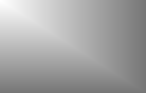 3. ЦЕЛИ И ЗАДАЧИ РАЗВИТИЯ ОБРАЗОВАТЕЛЬНОЙ ОРГАНИЗАЦИИОбразовательные цели образовательной организации определяются федеральным, региональным, школьным и личностным компонентами. Выполнение федерально-регионального компонента является государственной функцией и обязательно для исполнения.Личностный компонент предполагает удовлетворение образовательных потребностей каждого школьника через предоставление ему возможности на основе личностных склонностей, интересов выбора уровня, формы, направленности образования, учебных курсов.Образовательный облик образовательной организации, ее неповторимость определяется школьным компонентом, выбор которого основан на выявленных тенденциях социально-экономического развития района, особенностях контингента учащихся, социальных ожиданиях и спросе населения и имеющихся реальных возможностях образовательной организации: кадровых, информационных, материально-технических.Социально-экономические и политические перемены в нашей стране, особенности рынка труда требуют от каждого человека постоянного развития, совершенствования и творческого  обновления. Поэтому развитие творческого мышления, накопление определенного опыта творческой деятельности и развития личности обучающегося, его познавательных и созидательных способностей, личностных свойств, которые нужны ей и обществу для включения в социально – ценную деятельность. Следовательно, креативность и организованность должны войти в состав ведущих образовательных целей.Интеграция, гармонизация требований общества и потребности личности наиболее ярко представлена на этапе выбора молодым человеком своего жизненного пути, конструирование им своего жизненного проекта. Рынок труда, возможность реализации себя в какой - то сфере деятельности с одной стороны, и желания, способности, возможности личности – с другой должны не противоречить друг другу. Отсюда проблема ранней профориентации, предпрофильного обучения. Концепцией модернизации российского образования ставится задача создания «системы специализированной подготовки (профильного обучения) в старших классах образовательной организации, ориентированной на индивидуализацию обучения и социализацию обучающихся, в том числе с учетом потребностей рынка труда, отработка гибкой системы профилей и кооперации старшей ступени школы с учреждениями начального, среднего и высшего профессионального образования». Образовательная организация работает над проблемой: «Качественное образование – ресурс устойчивого развития общества».Цель: формирование общей культуры личности обучающихся на основе усвоения обязательного минимума содержания начального, основного общего образования на уровне требований государственного образовательного стандарта, их адаптация к жизни в обществе. Из этого вытекают основные задачи:Формировать у учащихся потребность в обучении и саморазвитии: самоконтроле, самоорганизации, самообразовании,  создавать условия для раскрытия творческого потенциала ученика;Обеспечить каждому ребенку получение качественного образования;Создать максимально благоприятные условия для умственного, нравственного, эмоционального и физического развития личности, всемерного развития её способностей, добиваясь получения учащимися прочных знаний;Воспитать высокоразвитого гражданина на основе общечеловеческих нравственных ценностей, способного к активной жизни, к труду, к творчеству;Формировать личность с развитым  интеллектом и высоким уровнем культуры, адаптированную к жизни в обществе.Признать ценность ребенка как личности, его прав на свободу, счастье, социальную защиту как человека, на развитие его способностей, индивидуальности.4. СТРУКТУРА УПРАВЛЕНИЯ ОБРАЗОВАТЕЛЬНОЙ ОРГАНИЗАЦИИУправление образовательной организацией осуществляется в соответствии с законодательством РФ и Уставом и строится на принципах единоначалия и самоуправления. Формами самоуправления образовательной организацией являются: общее собрание трудового коллектива, управляющий совет образовательной организации, методический совет, педагогический совет.Управление МБОУ Заполосной СОШ реализуется на основе демократизации и гласности.Внутришкольное управление носит государственно-общественный характер. Все стратегические решения принимаются только после детального обсуждения его адресатами (трудовым коллективом образовательной организации, педагогами, обучающимися, их родителями, общественностью хутора и т.д.) и после соответствующей корректировки утверждаются приказами директора образовательной организации. Общественные подразделения активно участвуют в контроле и оценке исполнения принятых решений, программ и планов.Основу структуры управления составляет четырёхуровневая линейно-функциональная модель:5. УСЛОВИЯ ОСУЩЕСТВЛЕНИЯ ОБРАЗОВАТЕЛЬНОЙ ДЕЯТЕЛЬНОСТИОбразовательная организация размещена в типовом здании общей площадью 1439,7 кв.м., проектная мощность здания – 150 мест. Здание имеет два этажа и снабжено следующими системами: центральное отопление, канализация, холодное  водоснабжение. Все системы находятся в удовлетворительном состоянии. Имеется столовая, где дети получают ежедневное горячее питание, работает библиотека. Также имеется спортивный и актовый залы, стадион, оборудованная спортивная площадка, мастерская. Территория земельного участка составляет: 19508 кв.м., территория  озеленена, имеет цветники, клумбы.Образовательная деятельность организована в 12 учебных кабинетах. Кабинеты располагают необходимым минимумом оборудования, техническими средствами обучения, наглядными пособиями, раздаточным материалом, библиотечным фондом, оргтехникой. С января 2007 года имеем выход в сеть Интернет, создана локальная сеть.Оснащённость учебно-наглядными и дидактическими материалами 57,5% и 62,3%. Имеются компьютерные программы, используемые в учебном процессе, дополнительном образовании, при подготовке к мероприятиям и олимпиадам, проведении заочных экскурсий, предметных недель, самоподготовке и др.Материальное оснащение образовательной организации позволяет в целом решать уставные задачи. Имеется следующая материально-техническая база: Спортивный зал                                - 1 Комбинированная мастерская         -1  (на 18 мест)Библиотека: общий книжный фонд составляет – 28888 экз.,                                                        из них учебников – 10347 экз.Столовая                                            -1  (на 40 посадочных мест)В школе обеспечен доступ в сеть Интернет, постоянно функционирует электронная почта, есть свой сайт http:/www.sosh27.ruВ кабинете информатики компьютеры объединены в локальную сеть. В учебных кабинетах, на уроках используется мультимедийное оборудование.6.      УЧЕБНЫЙ ПЛАН МБОУ ЗАПОЛОСНОЙ СОШПояснительная запискак учебному плану  МБОУ Заполосной СОШна 2016 - 2017 учебный год Учебный план  МБОУ Заполосной СОШ – нормативный  правовой документ, устанавливающий перечень учебных предметов, курсов, дисциплин и объём учебного времени, отводимого на их изучение по уровням общего образования и классам (годам) обучения. Базисный учебный план МБОУ Заполосной СОШ на 2016-2017 учебный год разработан в соответствии со следующими нормативными  документами:Федеральный Закон от 29.12.2012г. №273-ФЗ «Об образовании в Российской Федерации» (ред. от 02.03.2016; с изм. и доп., вступ. в силу с 01.07.2016).Федеральный закон от 01.12.2007г.  №309  «О внесении изменений в отдельные законодательные акты Российской Федерации в части изменения и структуры Государственного образовательного стандарта» (ред. от 23.07.2013).Областной закон от 14.11.2013г. №26-ЗС «Об образовании в Ростовской области» (в ред. от 24.04.2015  №362-ЗС). Примерная основная образовательная программа начального общего образования (одобрена федеральным учебно-методическим объединением по общему образованию, протокол заседания от 08.04.2015 № 1/15).Примерная основная образовательная программа основного общего образования (одобрена федеральным учебно-методическим объединением по общему образованию, протокол заседания от 08.04.2015 № 1/15).Постановление Главного государственного санитарного врача РФ от 29.12.2010 № 189 «Об утверждении СанПиН 2.4.2.2821-10 «Санитарно-эпидемиологические требования к условиям и организации обучения в общеобразовательных учреждениях» (в ред. изменений № 1, утв. Постановлением Главного государственного санитарного врача РФ от 29.06.2011 № 85, изменений № 2, утв. Постановлением Главного государственного санитарного врача РФ от 25.12.2013 № 72, изменений №3, утв. Постановлением Главного государственного санитарного врача РФ от 24.11.2015 №81).Приказ Минобразования России от 05.03.2004 № 1089 «Об утверждении федерального компонента государственных образовательных стандартов начального общего, основного общего и среднего (полного) общего образования» (в ред. приказов Минобрнауки России от 03.06.2008 № 164, от 31.08.2009 № 320, от 19.10.2009 № 427, от 10.11.2011 № 2643, от 24.01.2012 № 39, от 31.01.2012 № 69, от 23.06.2015 № 609).Приказ Минобразования России от 09.03.2004 № 1312 «Об утверждении федерального базисного учебного плана и примерных учебных планов для образовательных учреждений Российской Федерации, реализующих программы общего образования» (в ред. приказов Минобрнауки России от 20.08.2008 № 241, 30.08.2010 № 889, 03.06.2011 № 1994, от 01.02.2012 №74).Приказ Минобрнауки России от 05.10.2009 № 373 «Об утверждении и введении в действие федерального государственного образовательного стандарта начального общего образования» (в ред. приказов Минобрнауки России от 26.11.2010 № 1241, от 22.09.2011 № 2357, от 18.12.2012 № 1060, от 29.12.2014 № 1643). Приказ Минобороны России и Минобрнауки России от 24.02.2010 №96/134 «Об утверждении Инструкции об организации обучения граждан Российской Федерации начальным знаниям в области обороны и их подготовки по основам военной службы в образовательных учреждениях среднего (полного) общего образования, образовательных учреждениях начального профессионального и среднего профессионального образования и учебных пунктах». Приказ Минобрнауки России от 17.12.2010 № 1897 «Об утверждении и введении в действие федерального государственного образовательного стандарта основного общего образования» (в ред. приказа Минобрнауки России от 29.12.2014 № 1644). Приказ Минобрнауки России от 30.08.2013 № 1015 «Об утверждении Порядка организации и осуществления образовательной деятельности по основным общеобразовательным программам - образовательным программам начального общего, основного общего и среднего общего образования» (в ред. от 13.12. 2013, от 28.05.2014, от 17.07.2015). Приказ Минобрнауки России от 31.03.2014 № 253 «Об утверждении федерального перечня учебников, рекомендуемых к использованию при реализации имеющих государственную аккредитацию образовательных программ начального общего, основного общего, среднего общего образования» (в ред. приказов Минобрнауки России от 08.06.2015 №576, от 28.12.2015 №1529, от 26.01.2016 №38). Приказ Минобрнауки России от 09.01.2014 г. № 2 «Об утверждении порядка применения организациями, осуществляющими образовательную деятельность, электронного обучения, дистанционных образовательных технологий при реализации образовательных программ». Приказ Минобрнауки России от 28.05.2014 № 594 «Об утверждении Порядка разработки примерных основных образовательных программ, проведения их экспертизы и ведения реестра примерных основных образовательных программ» (в ред. приказов Минобрнауки России от 07.10.2014 № 1307, от 09.04.2015  № 387). Приказ от 29.12.2014 № 1643 Минобрнауки России «О внесении изменений в приказ Министерства образования и науки Российской Федерации от 6 октября 2009 г. № 373 «Об утверждении и введении в действие федерального государственного образовательного стандарта начального общего образования». Приказ Минобрнауки России от 29.12.2014 № 1644 «О внесении изменений в приказ Министерства образования и науки Российской Федерации от 17 декабря 2010 г. № 1897 «Об утверждении федерального государственного образовательного стандарта основного общего образования». Приказ Минобрнауки России от 29.12.2014 № 1645 «О внесении изменений в приказ Министерства образования и науки Российской Федерации от 17 мая 2012 г. № 413 «Об утверждении федерального государственного образовательного стандарта среднего (полного) общего образования». Приказ Минобрнауки России  от 29.04.2015 № 450 «О порядке отбора организаций, осуществляющих  выпуск учебных пособий, которые допускаются к использованию при реализации имеющих государственную аккредитацию образовательных программ начального общего, основного общего, среднего общего образования». Приказ Минобрнауки России от 14.08.2015 № 825 «О внесении изменений в Порядок формирования федерального перечня учебников, рекомендуемых к использованию при реализации имеющих государственную аккредитацию образовательных программ начального общего, основного общего, среднего общего образования, утвержденный приказом Минобразования и науки России от 5 сентября 2013 года № 1047». Приказ от 31.12.2015 № 1576 «О внесении изменений в федеральный государственный образовательный стандарт начального общего образования, утвержденный приказом Министерства образования и науки Российской Федерации от 06.10.2009 № 373». Приказ от 31.12.2015 № 1577 «О внесении изменений в федеральный государственный образовательный стандарт основного общего образования, утвержденный приказом Министерства образования и науки Российской Федерации от 17.12.2010 № 1897». Приказ от 31.12.2015 № 1578 «О внесении изменений в федеральный государственный образовательный стандарт среднего общего образования, утвержденный приказом Министерства образования и науки Российской Федерации от 17.05.2012  № 413». Письмо Минобразования России  от 31.10.2003 № 13-51-263/123 «Об оценивании  и аттестации учащихся, отнесенных по состоянию  здоровья к специальной медицинской группе для занятий физической культурой». Письмо Департамента государственной политики в образовании Минобрнауки России от 04.03.2010 № 03-413 «О методических рекомендациях по реализации элективных курсов». Письмо Департамента общего образования Минобрнауки России от 12.05.2011 № 03-296 «Об организации внеурочной деятельности при введении федерального государственного образовательного стандарта общего образования». Письмо Минобрнауки России от 09.02.2012 № 102/03 «О введении курса ОРКСЭ с 1 сентября 2012 года». Письмо от 15.11.2013 № НТ-1139/08 «Об организации получения образования в семейной форме». Письмо Минобрнауки России от 29.04.2014 № 08-548 «О федеральном перечне учебников». Письмо  Минобрнауки России от 15.07.2014 № 08-888 «Об аттестации учащихся общеобразовательных организаций по учебному предмету «Физическая культура». Письмо Минобрнауки России от 02.02.2015 № НТ-136/08 «О федеральном перечне учебников». Письмо Минобрнауки России от 25.05.2015 № 08-761 «Об изучении предметных областей: «Основы религиозных культур и светской этики» и «Основы духовно-нравственной культуры народов России». Письмо от 20.07.2015 № 09-1774 «О направлении учебно-методических материалов». Письмо Минобрнауки России от 04.09.2015 № 08-1404 «Об отборе организаций, выпускающих учебные пособия». Письмо Минобрнауки России от 18.03.2016 № НТ-393/08 «Об обеспечении учебными изданиями (учебниками и учебными пособиями). Приказ Министерства общего и профессионального образования Ростовской области от 10.04.2016г. №271 «Об утверждении  регионального примерного недельного учебного плана для образовательных организаций, реализующих программы общего образования, расположенных на территории Ростовской области, на 2016-2017 учебный год». Приказ управления образования Администрации Зерноградского района Ростовской области от 26.04.2016 года №237 «О формировании недельных учебных планов  муниципальных общеобразовательных организаций Зерноградского района, реализующих программы общего образования, на 2016-2017 учебный год». Приказ МБОУ Заполосной СОШ от 28.04.2015 года №82 «О формировании недельных учебных планов на 2016-2017 учебный год». Устав МБОУ Заполосной СОШ Зерноградского района (утверждён приказом управления образования Администрации Зерноградского района Ростовской области от 17.12.2014г. №466).Учебный план отражает задачи и цели образовательной программы школы. Ключевыми проблемами работы школы являются качество обученности и духовно-нравственное воспитание.В соответствии с приказом Минобрнауки РФ от 05.10.2009г. №373 «Об утверждении и введении в действие федерального государственного стандарта начального общего образования» осуществлён переход к ФГОС НОО.  Учебный план 1-4 классов обеспечивает введение в действие и реализацию требований ФГОС НОО, определяет общий объём нагрузки. Он обеспечивает выполнение обязательной части и части, формируемой участниками образовательных отношений.В соответствии с приказом Минобрнауки РФ от 17.12.2010г. №1897 «Об утверждении и введении в действие федерального государственного стандарта основного общего образования»  осуществляется постепенный переход к новым образовательным стандартам на уровне основного общего образования. Учебный план для 5-6 классов составлен в соответствии с требованиями ФГОС ООО.Учебный план 7 - 11 классов направлен на выполнение федерального компонента содержания образования и реализацию компонента, соответствующего удовлетворению интересов и потребностей обучающихся. В учебном плане соблюдается соотношение между федеральным компонентом и компонентом школы.Учебный план школы является инструментом в управлении качеством образования. Основные принципы построения учебного плана:обязательность федерального компонента, обеспечивающего единство образовательного пространства;целостность содержательных линий учебных дисциплин федерального компонента и компонента школы;преемственность структуры и содержания начального, основного и среднего общего образования;дифференциация с целью реализации возрастных особенностей обучающихся начального, основного и среднего уровней образования.Принцип преемственности структуры и содержания начального, основного и среднего общего образования находит отражение  в следующих позициях учебного плана:1. Распределение часов компонента образовательной организации на каждом уровне обучения следует единой логике: - усиливаются часы учебных предметов федерального компонента (русский язык, литература, математика, биология, химия, физика);- вводятся дополнительные предметы: пропедевтический курс по химии «Введение в химию» (в 7 классе), элективный курс «Литература Дона» (в 11 классе).          2. Содержание учебных предметов на всех уровнях общего образования находит продолжение в компонентах образовательных программ школы: программа духовно-нравственного развития и воспитания школьников, программа социальной деятельности обучающихся, программа формирования культуры здорового и безопасного образа жизни.Соблюдение принципа преемственности позволяет сохранять системность и целостность образовательной деятельности,  а также отражает потенциальные возможности педагогического коллектива и потребности социума, что выражается в реализации краеведческого просвещения,  пропаганды здорового и безопасного образа жизни.В МБОУ Заполосной СОШ определена продолжительность учебной недели: 5-дневная для 1 - 11 классов.         Данный режим работы  обеспечивает выполнение базового компонента и использование школьного компонента в соответствии с интересами и потребностями учащихся, обеспечивая благоприятные условия для обучения, воспитания и развития духовно богатой молодежи, самоидентифицирующей себя в этнокультурной среде обитания, патриотически настроенной и готовой к диалогу культур в соответствии с их склонностями, способностями, интересами и состоянию здоровья.Недельная учебная нагрузка учащихся соответствует установленным нормам: 1 класс - 21 час, 2 - 4 классы – по 23 часа; 5 класс – 28 часов, 6 класс- 29 часов, 7 класс – 32 часа, 8 класс –  33 часа, 9 класс – 33 часа; 10 класс – 34 часа.Продолжительность учебного года:33 недели для 1 класса, режим работы по пятидневной учебной неделе;34 недели для 2-4 и 9 классов, режим работы по пятидневной учебной неделе;35 недель для  5-8 и 10 классов, режим работы по пятидневной учебной неделе.Продолжительность урока:в 1 классе используется «ступенчатый» режим обучения, а именно: в сентябре, октябре - по 3 урока в день по 35 минут каждый, в ноябре-декабре - по 4 урока по 35 минут каждый, в январе-мае - по 4 урока по 45 минут каждый;2 - 11 классы – 45 минут.Занятия организованы в одну смену.Формами промежуточной аттестации являются:- письменная проверка – письменный ответ учащегося на один или систему вопросов (заданий). К письменным ответам при проведении промежуточной аттестации относятся: контрольные, творческие работы; письменные отчёты о наблюдениях; письменные ответы на вопросы теста; сочинения, изложения, диктанты, рефераты и другое;- устная проверка – устный ответ учащегося на один или систему вопросов в форме беседы, собеседования и другое;- комбинированная проверка - сочетание письменных и устных форм проверок.Формы контроля и учёта достижений обучающихсяУровень начального общего образования (1-4 классы)На уровне начального общего образования реализуется ФГОС НОО. Учебный план 1-4 классов ориентирован на 4-летний нормативный срок освоения образовательных программ начального общего образования. Задачами начального общего образования являются воспитание и развитие учащихся, овладение ими чтением, письмом, счетом, основными навыками учебной деятельности, элементами теоретического мышления, простейшими навыками самоконтроля, культурой поведения и речи, основами личной гигиены и здорового образа жизни.Начальное общее образование является базой для получения основного общего образования.В ходе освоения образовательных программ начального общего образования  формируется внутренняя позиция обучающегося, определяющая новый образ школьной жизни и перспективы личностного и познавательного развития, базовые основы знаний и надпредметные умения, составляющие учебную деятельность обучающегося 1-4 классов:- система учебных и познавательных мотивов: умение принимать, сохранять, реализовывать учебные цели, умение планировать, контролировать и оценивать учебные действия и их результат;- универсальные учебные действия (познавательные, регулятивные,  коммуникативные);- познавательная мотивация, готовность и способность к сотрудничеству и совместной деятельности ученика с учителем и одноклассниками, основы нравственного поведения, здорового образа жизни.Обязательная часть базисного учебного плана отражает содержание образования, которое обеспечивает решение важнейших целей современного начального образования:- формирование гражданской идентичности обучающихся;           - приобщение обучающихся к общекультурным и национальным ценностям, информационным технологиям;- готовность к продолжению образования на последующих ступенях основного общего образования;- формирование здорового образа жизни, элементарных правил поведения в экстремальных ситуациях;- личностное развитие обучающегося в соответствии с его индивидуальностью.Содержание образования на этой ступени реализуется преимущественно за счет введения учебных предметов, обеспечивающих целостное восприятие мира. Организация учебной деятельности осуществляется на основе системно-деятельностного подхода, результатом которого являются личностные, метапредметные и предметные достижения в рамках ФГОС. Начальная школа представлена классами, в которых обучаются дети разных уровней и способностей. В начальной школе развивающее обучение становится основной стратегической линией, которое позволяет добиться становления личности младшего школьника, раскрыть его индивидуальные способности.  В связи с этим, базовая часть учебного плана включает в себя обязательный набор предметов, соответствующих реальным стандартам и обеспечивается типовыми программами для начальной школы. На уровне начального общего образования реализуется образовательная программа «Школа России».Основная цель обучения русскому языку и литературному чтению – обеспечение языкового развития учащихся, формирование умений и навыков грамотного письма, текстоцентризм, полноценное восприятие звуковой речи.«Обучение грамоте» – 1 класс, 9 часов в неделю: 5 часов на обучение письму (1 час добавлен за счёт компонента образовательной организации с целью углубленного изучения учебного предмета) и 4 часа на обучение чтению.«Русский язык» изучается во 2 - 4 классах – 5 часов в неделю (1 час добавлен за счёт компонента образовательной организации с целью углубленного изучения учебного предмета).«Литературное чтение» во 2 - 3 классах - 4 часа в неделю, в 4 классе – 3 часа в неделю.Изучение русского языка и литературного чтения направлено:на развитие речевых, художественно-творческих, познавательных способностей;освоение первоначальных знаний о языке, обучение чтению;овладение умениями правильно писать и читать, участвовать в диалоге, составлять несложные монологические высказывания;воспитание эмоционально-ценностного отношения к родному языку, потребности в общении с миром художественной литературы;           уважения к культуре народов многонациональной России;формирование коммуникативной компетенции.Основная цель обучения математике – обеспечение интеллектуального развития учащихся, формирование у обучающихся качества мышления, математических компетенций, необходимых в практической деятельности.Изучается математика в 1 – 4 классах – 4 часа в неделю. Изучение математики направлено:на развитие образного и логического мышления, воображения, математической речи, формирование предметных умений и навыков, необходимых для успешного решения учебных и практических задач и продолжения образования; освоение основ математических знаний, формирование первоначальных представлений о математике как части общечеловеческой культуры; воспитание интереса к математике, стремления использовать знания в повседневной жизни.Иностранный язык (английский) вводится со второго класса (2 часа в неделю). Основными содержательными линиями изучения английского языка являются:формирование умений общаться на английском языке, речевых, интеллектуальных и познавательных способностей младших школьников; развитие личности ребёнка, его речевых способностей, внимания, мышления, памяти и воображения, мотивации к дальнейшему овладению языком;освоение элементарных лингвистических представлений, доступных младшим школьникам и необходимых для овладения устной и письменной речи на английском языке. В 1 - 4 классах обязательный учебный предмет «Физическая культура» изучается в объеме  3 часов в неделю. Занятия  физической культурой способствуют укреплению здоровья обучающихся, увеличению объёма двигательной активности, развитию их физических качеств и совершенствованию физической подготовленности, привитию навыков здорового образа жизни.  Кроме того, выделенные часы в рамках ФГОС на внеурочную спортивно-оздоровительную деятельность направлены на реализацию комплексной программы «Расти и развиваться здоровым» (в 1 - 4 классах - 2 часа в неделю) и в 1 - 4 классах - курса "Шахматы" (1 час в неделю).Интегрированный учебный предмет «Окружающий мир» в 1-4 классах изучается  по 2 часа в неделю. В его содержание дополнительно введены развивающие модули и разделы социально-гуманитарной направленности, а также элементы основ безопасности жизнедеятельности.На основании заявлений родителей (законных представителей) обучающихся (протокол родительского собрания от  23.03.2016 года №4) в 4 классе в рамках предметной области «Основы религиозных культур и светской этики»  введён модуль «Основы мировых религиозных культур» - 1 час.      Изучение данного курса преследует триединую цель:1) создание условий для удовлетворения этнокультурных образовательных потребностей народов, граждан полиэтничной России; 2) содействие средствами образования политике российского государства, направленной на консолидацию многонационального народа России в единую политическую нацию; 3) создание необходимых условий, обеспечивающих формирование этнокультурной и общероссийской гражданской самоидентификации обучающихся.      Успешное освоение программы курса «Основы мировых религиозных культур» должно позволить слушателям эффективно решать  следующие задачи:Способствовать формированию у младшего подростка мотиваций к осознанному нравственному поведению, основанному на знании и уважении культурных и религиозных традиций многонационального народа России. Создавать условия для  формирования  российской гражданской идентичности младшего школьника посредством его приобщения к отечественной культурно- религиозной  традиции. Содержательно раскрыть  понятие российской  культурно-религиозной традиции в пределах отведенного учебного времени с учетом образовательных возможностей младших подростков. Создавать условия  для воспитания высоконравственного, творческого, ответственного гражданина России, укорененного в духовных и культурных традициях многонационального народа России. Способствовать развитию способностей у младших школьников к общению в полиэтнической и многоконфессиональной среде на основе взаимного уважения и диалога во имя общественного мира и согласия.Учебный предмет «Информатика и информационно-коммуникационные технологии (ИКТ)» изучается в 3-4 классах в качестве учебного модуля в рамках учебного предмета «Технология» с целью обеспечения всеобщей компьютерной грамотности, Успешность дальнейшего обучения во многом зависит от того, как начальная школа справляется с решением педагогических задач:- адаптацией педагогически запущенных детей к школе;- укреплением ослабленных и часто болеющих детей;- поддержкой и развитием интереса к учению и любознательности у тех, кто их имеет изначально;- стимулированием и развитием интереса к учению, формированием любознательности у тех, у кого он не выражен или выражен недостаточно;- организацией работы младших школьников с книгой, информацией;- организацией практической деятельности на уроках.Учебный план МБОУ Заполосной СОШ на 2016 - 2017 учебный годв рамках федерального государственного образовательного стандарта начального общего образованияУчитывая режим работы 1-4 классов по пятидневной учебной неделе, а также особенности стандартов второго поколения вариативная часть учебного плана представлена во внеурочной деятельности, обеспечивающей региональные особенности содержания образования и индивидуальные потребности обучающихся.         Федеральные государственные образовательные стандарты предусматривают 10 часов внеурочной деятельности по таким направлениям:- спортивно-оздоровительное;- духовно-нравственное;- социальное;- общеинтеллектуальное;- общекультурное.Организация занятий по направлениям раздела «Внеурочная деятельность» является неотъемлемой частью образовательной деятельности. Образовательная организация предоставляет обучающимся возможность выбора  широкого спектра занятий,   направленных на развитие школьника.Часы, отводимые на внеурочную деятельность, используются по желанию учащихся и направлены на реализацию различных форм ее организации, отличных от урочной системы обучения. Занятия проводятся в форме экскурсий, кружков, секций, круглых столов, конференций, диспутов, КВНов, школьных научных обществ, олимпиад, соревнований, поисковых и научных исследований и т.д. Внеурочная деятельность в 1 - 4 классахУровень основного общего образования (5-9 классы)Основное общее образование обеспечивает личностное самоопределение обучающихся – формирование нравственных качеств личности, мировоззренческой позиции, гражданской зрелости, готовность к профессиональному выбору, к самостоятельному решению проблем в различных видах и сферах деятельности, к развитию творческих способностей.Содержание образования на уровне основного общего образования является относительно завершенным и базовым для продолжения обучения на уровне среднего общего образования или в организациях среднего профессионального образования, создаёт условия для получения обязательного среднего общего образования, подготовки учеников к выбору профиля дальнейшего образования, их социального самоопределения и самообразования.В 2015 - 2016 учебном году осуществлён переход на ФГОС ООО. Таким образом, обучающиеся 5-6 классов требуют к себе особого внимания. Кроме того, особенности их развития связаны со следующими изменениями:- с переходом от учебных действий, характерных для начальной школы, к новой внутренней позиции обучающегося - направленности на самостоятельный познавательный поиск, постановку учебных целей, освоение и самостоятельное осуществление контрольных и оценочных действий, инициативу в организации учебного сотрудничества;- с осуществлением на данном возрастном уровне качественного преобразования учебных действий, таких как моделирование, контроль и оценка,  проектирование собственной учебной деятельности;- с формированием у обучающегося научного типа мышления, который ориентирует его на общекультурные образцы, нормы, эталоны и закономерности взаимодействия с окружающим миром;- с овладением коммуникативными средствами и способами организации кооперации и сотрудничества;- с изменением формы организации учебной деятельности и учебного сотрудничества, которая выражается в переходе от классно-урочной к лабораторно-семинарской и практико-исследовательской деятельности.Задачей основного общего образования является создание условий для воспитания, становления и формирования личности обучающегося, для развития его склонностей, интересов и способности к социальному самоопределению.Таким образом, целями  школы в современных условиях являются:– формирование физически здоровой, духовно богатой, высоконравственной, образованной личности, патриота России, уважающего традиции и культуру своего и других народов;– воспитание гражданственности, уважения к правам и свободам человека, ответственности перед собой и обществом;– формирование целостного научного мировоззрения, экологической культуры, создание предпосылок для вхождения в открытое информационно-образовательное пространство;– разностороннее развитие детей; их познавательных интересов, творческих способностей, общеучебных умений, навыков самообразования, создание условий для самореализации личности.     Содержание общего среднего образования нельзя сводить только к перечню знаний, умений и навыков по учебным предметам. Оно должно включать ключевые компетенции, отражающие основные элементы историко-культурного, нравственного, трудового, социального, образовательного опыта, опыта организации учащимися своей деятельности и опыта личностного отношения к системе ценностей общества, в котором мы живём.Учебный план для 5-9 классов ориентирован на 5-летний нормативный срок освоения образовательных программ основного общего образования. Структура учебного плана включает: федеральный компонент (базовый уровень - обязательная часть) и компонент образовательной организации (часть, формируемая участниками образовательных отношений). Усиление базового образовательного компонента производится за счет части, формируемой участниками образовательных отношений.Компонент образовательной организации направлен на усиление предметов базового уровня, которые выполняют основные функции: 
• развитие содержания одного из базовых предметов, что позволяет получать дополнительную подготовку для сдачи экзаменов в новой форме; 
• удовлетворение познавательных интересов обучающихся в различных сферах человеческой деятельности. Учебная нагрузка каждого ученика состоит из часов, отведенных на базовый компонент и из часов компонента образовательной организации. В сумме они не превышают максимальный объем обязательной нагрузки для школьника.Базовый компонент представлен семью образовательными областями: филология, математика и информатика, общественно-научные предметы, естественно-научные предметы, искусство, физическая культура и ОБЖ, технология. На уровне основного общего образования при разработке компонентов учебного плана  особое      внимание  следует уделить представлению всех образовательных областей. Поэтому перед        педагогическим        коллективом  стоят   следующие задачи:●  закладывать основы здорового образа жизни; ●  формировать опыт самопознания, самореализации, индивидуального и коллективного действия, на основе         которого осуществляется предварительное личностное, социальное самоопределение;● формировать познавательную мотивацию, определяющую установку на продолжение образования;● формировать устойчивость к асоциальным влияниям, к возникновению вредных привычек и  неадекватных    способов поведения;● активно использовать информационно-коммуникационные возможности;● создать условия для взаимодействия учебных дисциплин на основе системы межпредметных связей, проектной  и исследовательской деятельностей; ● формировать коллективизм, готовность к сотрудничеству, взаимопомощи, взаимной поддержке, самостоятельности и общественной активности, способности к эмпатии и рефлексии.Предметная область «Филология»В предметную область «Филология» входят компоненты: «Русский язык»,  «Литература», «Иностранные языки». Иностранный язык (английский) в 5-9 классах изучается по 3 часа в неделю, предложенный объём учебного времени достаточен для освоения иностранного языка на функциональном уровне. Изучение английского языка оправданно острой необходимостью знания этого языка и не только как основы компьютерного программного обеспечения, но быстрым ростом внешнеэкономических связей. Тем более, что английский язык в зарубежных странах является самым распространённым и коммуникативным языком.С целью развития основ читательской компетенции, овладения чтением как средством совершения техники чтения в 5-6 классах в соответствии с ФГОС ООО на изучение литературы отводится 3 часа, что способствует духовному становлению личности, формированию нравственных позиций, эстетического вкуса, совершенному владению речи, освоению теоретических понятий, которые способствуют более глубокому постижению художественных произведений. В 7-8 классах согласно ФК ГОС на изучение литературы отводится по 2 часа в неделю, в 9 классе – 3 часа.«Русский язык» изучается в 5 классе - 6 часов в неделю (добавлен 1 час за счёт компонента ОО), в 6 классе - 6 часов в неделю, в 7 классе – 4 часа в неделю, в 8 классе – 4 часа в неделю (добавлен 1 час за счёт компонента ОО), в 9 классе – 3 часа в неделю (добавлен 1 час за счёт компонента ОО).          Введение дополнительных  часов на изучение русского языка в 5 и 8 - 9 классах обусловлено необходимостью осмысления новых понятий в школьном курсе русского языка, определенных обязательным минимумом содержания образования основной общей школы, усиления внимания к созданию базы знаний для речевой (коммуникативной) направленности преподавания русского языка, а также в связи с определением текстоцентризма как основного стержня современного обновленного содержания школьного курса русского языка и усилением внимания к комплексному анализу текста с целью подготовки обучающихся к государственной итоговой  аттестации. Предметная область «Математика и информатика»В предметную область “Математика” входят компоненты «Математика», «Алгебра», «Геометрия», «Информатика и ИКТ». Обязательный учебный предмет «Математика» изучается в 5 - 6 классах, два обязательных учебных предмета «Алгебра» и «Геометрия» изучаются в 7 - 9 классах.В 5 - 6 классах на изучение математики отводится 6 часов (1 час добавлен за счёт компонента ОО); в 7 - 9 классах  на изучение алгебры отводится – 4 часа (1 час добавлен за счёт компонента ОО) и геометрии – 2 часа. Введение дополнительного часа в 5 - 9 классах обусловлено целью усиления математической подготовки учащихся, формирования математического стиля мышления, проявляющегося в определённых умственных навыках: индукции и дедукции, обобщения и конкретизации, анализа и синтеза, классификации и систематизации, абстрагирования и аналогии, а также для подготовки обучающихся к государственной итоговой  аттестации.     Курс «Информатика и ИКТ» изучается в 8 классе - 1 час, в  9 классе – 2 часа в неделю. Курс способствует формированию современного научного мировоззрения, развитию интеллектуальных способностей и познавательных интересов обучающихся, повышению уровня знаний и умений в области компьютерных и информационных технологий. Предметная область «Естественно-научные предметы»В предметную область «Естественно-научные предметы» входят следующие компоненты: «Физика», «Химия», «Биология». Преподавание физики, химии, биологии осуществляется по государственным программам и базовым учебникам. Предмет «Физика» изучается в 7 - 9 классах по 2 часа в неделю согласно ФК ГОС.В рамках ФК ГОС учебный предмет «Химия» изучается в 8 - 9 классах по 2 часа в неделю.В 7 классе введён пропедевтический курс по химии «Введение в химию», который  воспитывает положительное отношение к предмету, любознательность. Изучение первоначальных химических понятий на 1 год раньше даёт возможность разгрузить достаточно сложную по содержанию, с большим объёмом учебной информации программу по химии в 8-ом классе. Учащимся предоставляется время для привыкания к химическому языку, химической символике, приобретения практических умений, что способствует в дальнейшем более осмысленному использованию ими ключевых понятий и выработке экспериментальных навыков, приобретению умения решать простые расчётные задачи по химическим формулам.В 5 классе в связи с переходом на ФГОС ООО вводится учебный предмет «Биология» - 1 час в неделю.В рамках ФГОС ООО в 6 классе «Биология» изучается 1 час в неделю, а в 7 – 9 классах согласно ФК ГОС по 2 часа в неделю.Предметная область  «Общественно-научные предметы»Предметная область «Общественно-научные предметы» представлена следующими предметами: «История», «Обществознание», «География».Учебный предмет  «История» изучается в 5-9 классах по 2 часа в неделю.Учебный предмет  «Обществознание» изучается с 6 по 9 класс (по 1 часу в неделю) и включает разделы «Общество», «Человек», «Социальная сфера», «Политика», «Экономика», «Право» по модульному принципу на интегративной основе.В связи с переходом на ФГОС ООО в 5 классе введён учебный предмет «География» - 1 час в неделю.В рамках ФГОС ООО «География» в 6 классе изучается 1  час в неделю, а согласно ФК ГОС в 7-9 классах по 2 часа в неделю.Учебный предмет «География» объединяет физическую и экономическую географию в единый синтезированный учебный предмет, элементы экономико-политического содержания изучаются в учебном предмете «Обществознание».Предметная область «Искусство»В предметной области “Искусство” изучаются курсы:- «Изобразительное искусство» в 5 – 8  классах по 1 часу в неделю; - «Искусство» в 9 классе 1 час в неделю;- «Музыка»  в 5 - 7 классах по 1 часу в неделю. Изучение данных учебных курсов предусматривает формирование основ духовно-нравственного воспитания через приобщение к музыкальной и художественной культуре как важнейших компонентов гармоничного развития личности.Предметная область  «Физическая культура и ОБЖ»В предметной области «Физическая культура и ОБЖ» изучаются:  - физическая культура по 2 часа в неделю в 5 - 6 классах в соответствии с ФГОС ООО и  по 3 часа в неделю в 7 - 9 классах в соответствии с ФК ГОС;- курс ОБЖ  в 8 - 9 классах (в 9 классе курс введён за счёт школьного компонента) - 1 час в неделю представлен отдельным предметом  с целью освоения  обучающимися навыков безопасного и здорового образа жизни, защиты человека в чрезвычайных ситуациях, адаптации к жизнедеятельности в мегаполисе, формирования экологической культуры. Часть традиционного содержания предмета, связанная с правовыми аспектами военной службы, перенесена в учебный предмет «Обществознание».Предметная область  «Технология»Предметная область “Технология” состоит из предметов: «Технология». Обязательный учебный предмет «Технология» изучается 2 часа в неделю в 5 - 7 классах, в 8 классе - 1 час в неделю.Для обеспечения более грамотного психолого – педагогического сопровождения предпрофильной подготовки в качестве учебного модуля в рамках учебного предмета «Технология» в 8 классе изучается курс «Как достичь успеха в выборе профессии». Задачей курса - помочь обучающимся сориентироваться в сложном мире труда, способствовать их самоопределению и выбору дальнейшей профессиональной деятельности; создавать положительную мотивацию обучения; активизировать познавательную деятельность учащихся.Учебный план для 5 - 6 классовна 2016-2017 учебный год в рамках реализации ФГОС ООО на уровне основного общего образованияВнеурочная деятельность в рамках ФГОС ООО обеспечивает региональные особенности содержания образования и индивидуальные потребности обучающихся.          Федеральные государственные образовательные стандарты предусматривают 10 часов внеурочной деятельности по тем же направлениям, что и в начальной школе.Внеурочная деятельность в 5-6 классе в рамках реализации ФГОС ОООУчебный план для 7 – 9 классов на 2016-2017 учебный год в рамках реализации БУП – 2004 (уровень основного общего образования)Уровень среднего общего образования (10 класс)На уровне среднего общего образования реализуется образовательная модель базового уровня обучения. Учебный план  старшей школы ориентирован на 2-хлетний срок освоения образовательных программ среднего общего образования. Среднее общее образование - завершающий уровень общего образования, призванный обеспечить функциональную грамотность и социальную адаптацию обучающихся, содействовать их общественному и гражданскому самоопределению. Эти функции предопределяют направленность целей на формирование социально грамотной и мобильной личности, осознающей свои гражданские права и обязанности, ясно представляющей потенциальные возможности, ресурсы и способы реализации выбранного жизненного пути. Эффективное достижение указанных целей возможно при дифференциации и индивидуализации образования, что позволяет более полно учитывать интересы, склонности и способности обучающихся, создавать условия для образования старшеклассников в соответствии с их профессиональными интересами и намерениями в отношении продолжения образования.     Для усиления учебных предметов базового уровня  выделены (вариативная часть):1 час в неделю на изучение предмета "Информатика и ИКТ"  для освоения системы базовых знаний, отражающих вклад информатики в формирование современной научной картины мира, овладения умениями применять, анализировать, преобразовывать информационные модели реальных объектов и процессов, приобретения опыта использования информационных технологий в индивидуальной и коллективной учебной и познавательной, в том числе проектной деятельности;1 час в неделю на изучение предмета «География» для  подготовки обучающихся к правильному восприятию окружающей действительности к пониманию тех процессов, которые происходят в мировой политике и экономике;1 час в неделю на изучение предмета «Физика» для формирования у обучающихся единой физической картины мира как части естественно - научной, научного мировоззрения, развития их интеллектуальных, творческих способностей, привития ценностных ориентаций, подготовки к жизни в условиях современного общества;1 час в неделю на изучение предмета "Технология" для подготовки обучающихся к самостоятельной  трудовой  жизни в условиях рыночной экономики, формирования качеств творчески - думающей, активно действующей и легко адаптирующейся личности, подготовки к осознанному профессиональному самоопределению;1 час в неделю на изучение предмета "МХК" для систематизации знаний о культуре и искусстве, формирования целостного представления о мировой художественной культуре, логике её развития в исторической перспективе, о её месте в жизни общества и каждого человека, осознания своей национальной и культурной принадлежности.         Кроме того, усиление данных предметов направлено на достижение уровня общекультурной компетентности, выраженного через содержание государственного стандарта, удовлетворение образовательных потребностей обучающихся и их родителей с целью получения дальнейшего образования.        Для усиления учебных предметов базового уровня из школьного компонента выделены:1 час в неделю  на изучение предмета «Русский язык» для актуализации и углубления знаний, ранее полученных учащимися в процессе изучения русского языка; достижения обучающимися уровня общекультурной компетентности, а также подготовки обучающихся к ЕГЭ; 1 час в неделю  на изучение предмета «Геометрия» с целью развития пространственных представлений обучающихся, освоения способов вычисления практически важных геометрических величин и дальнейшего развития логического мышления учащихся    усиления математической подготовки учащихся к выпускным экзаменам, а также подготовки обучающихся к ЕГЭ;1 час в неделю  на изучение предмета «Информатика и ИКТ» с целью формирования системных знаний для обеспечения информационной культуры выпускников, приобретения учащимися опыта коллективной реализации информационных проектов, информационной деятельности в различных сферах, востребованных на рынке труда;1 час в неделю на изучение предмета «История» для формирования исторического мышления, систематизации знаний об историческом прошлом, обогащения социального опыта учащихся при изучении и обсуждении исторически возникших форм человеческого взаимодействия, развития способности понимать историческую обусловленность явлений и процессов современного мира, критически анализировать полученную историко-социальную информацию, определять собственную позицию по отношению к окружающей реальности, соотносить ее с исторически возникшими мировоззренческими системами;1 час в неделю на изучение предмета «Химия» для формирования у обучающихся целостной системы химических знаний как компонента единой естественно-научной картины мира; развития мышления обучающихся, формирования умений самостоятельно приобретать и комплексно применять знания по химии для объяснения наблюдаемых явлений и закономерностей;1 час в неделю на изучение предмета «Биология» с целью усвоения знаний об основных биологических теориях, идеях и принципах, являющихся составной частью современной естественнонаучной картины мира; о методах биологических наук; строении, многообразии и особенностях биосистем; выдающихся биологических открытиях и современных исследованиях в биологической науке; 1 час в неделю – на элективный курс «Литература Дона» в 10 классе  с целью ознакомления  с  творчеством писателей Дона и о Доне как частью отечественной духовной культуры, порожденной географическим положением, особенностями исторического, экономического развития, этнокультурным своеобразием населения края.Учебный план МБОУ Заполосной СОШ соответствует  действующему законодательству Российской Федерации в области образования, обеспечивает выполнение положений государственного стандарта общего образования 2004 года и задает общие рамки перехода образовательной организации к проектированию образовательной деятельности в соответствии с требованиями нового федерального государственного образовательного стандарта общего образования.Учебный план на 2016-2017 учебный год в рамках реализации БУП – 2004(уровень среднего общего образования)           УНИВЕРСАЛЬНОЕ ОБУЧЕНИЕ 7.КАДРОВОЕ ОБЕСПЕЧЕНИЕ ОБРАЗОВАТЕЛЬНОЙ ДЕЯТЕЛЬНОСТИВ образовательной организации работают 14 педагогов, при общем штате 22 человека (педагогические работники, обслуживающий и вспомогательный персонал).         Педагогический коллектив стабильный, творчески работающий, способный решать проблемы образовательной организации:Пед. работников всего  - 14В том числе:Учителя – 12Пед. работники:соц. педагог – 0психолог  – 0Администрация всего - 3Из них:Директор – 1Зам по УВР – 1Главный бухгалтер – 1Зам. по АХР – 0Техперсонал  всего -  4Лаборанты – 0Секретарь – 0Уборщики служебных помещений – 4Аттестация педагогов:Соответствие занимаемой должности – 4Первая квалификационная категория – 7Высшая квалификационная категория –  2По возрасту до 30 лет – 1до 35 лет – 0от 31-39 лет – 2от 40 – 55 лет – 10более 55 лет – 1Пенсионеры по выслуге – 6по возрасту – 1по стажу  от 0 – 3 лет – 0от  4 – 5 лет – 0от  6 - 10 лет – 1от 10 – 25 лет – 6свыше – 7Численность педагогических работников имеющих: высшее образование -2высшее  педагогическое образование -   10Численность педагогических работников имеющих: среднее специальное   образование - 0среднее специальное  педагогическое образование – 4 Прошли курсы       Административное управление образовательной организацией осуществляет директор и его заместители: заместитель директора по учебно-воспитательной работе,  заместитель директора по воспитательной работе, заместитель директора по безопасности.Основной функцией директора  является координация усилий всех участников образовательной деятельности через Совет школы, педагогический совет, методический совет, общее собрание трудового коллектива.Заместители директора реализуют оперативное управление образовательной деятельностью и  осуществляют мотивационную, информационно-аналитическую, планово-прогностическую, организационно-исполнительную, контрольно-регулировочную и оценочно-результативную функцию.Сведения о руководителях МБОУ Заполосной СОШ 8. ФИНАНСОВОЕ ОБЕСПЕЧЕНИЕ ОБРАЗОВАТЕЛЬНОЙ ДЕЯТЕЛЬНОСТИВ 2016 финансовом году из средств областного бюджета на содержание школы было выделено 9 782 242,46 рублей. Из них 7 977 989,95 рублей было затрачено на оплату труда и начисления; 77 022,50 рублей на оплату прочих услуг (командировочные, обслуживание программ, подписка); 73 384,00 рублей на закупку учебно-наглядных пособий и учебников; 247 292,00 рублей для увеличения стоимости материальных запасов (хозяйственный инвентарь, расходные материалы, моющие, канцелярские товары, журналы, школьный мел).Из средств муниципального бюджета на приобретение услуг (услуги связи, коммунальные услуги, услуги по содержанию имущества, медосмотр, профиспытания электрооборудования, услуги СЭС) было заложено 1 243 758,80рублей.На статью прочие расходы (налог на имущество, транспортный налог, налог на загрязнение окружающей среды) затрачено 33 351,32рублей.На увеличение стоимости материальных запасов (питания ГПД и малоимущих, молоко) начислено 115 794,90 рублей.Также было выделено 92 593,55 рублей на организацию питания в детском оздоровительном лагере и 7 943,76 рублей на оплату труда вожатым.Из средств федерального бюджета выделено на приобретение спортивного инвентаря – 50 000,00 рублей, спортивного оборудования – 198 500,00 рублей, интерактивного оборудования – 293 931,00 рубль, услуги Интернет – 35 880,00 рублей.9. РЕЗУЛЬТАТЫ ОБРАЗОВАТЕЛЬНОЙ ДЕЯТЕЛЬНОСТИ               В соответствии с  Федеральным законом от 29 декабря 2012г. №273-ФЗ «Об образовании в Российской Федерации»,  Постановлением Правительства РФ от 05 августа 2013г. №662 «Об осуществлении мониторинга системы образования»,  в целях  получения результатов аттестации лиц,  обучающихся по программам начального общего образования, основного общего образования и среднего общего образования», администрацией МБОУ Заполосной СОШ осуществлялись мероприятия по сбору, обработке и анализу информации, полученной от учителей-предметников, классных руководителей по итогам 2015-2016 учебного года.       Образовательная деятельность в школе направлена на решение следующих задач:- сохранение контингента обучающихся;-обеспечение качественного уровня подготовки учащихся в соответствии с обязательным минимумом содержания образования.        Коллектив   школы  работал  над  повышением  успешности  обучения  через дифференциацию и индивидуализацию подходов к обучению.        Согласно отчётам классных руководителей, приказу по движению учащихся на начало 2016-2017 учебного года обучались 80 учащихся, на конец года -  81 учащийся. На уровне начального общего образования обучаются 35 чел., на уровне основного общего образования – 40 чел.,  на уровне среднего общего образования - 6 чел.         По итогам 2016-2017 учебного года аттестовано 76 учащихся (90,5%). Не аттестованы учащиеся 1 класса - 8 человек (9,5%).                Анализ учебных достижений обучающихся МБОУ Заполосной СОШ по итогам 2016-2017 учебного года  показал, что успевают:- на «5» - 4 учащихся (5,5%):Фомин Алексей, Жаданова Виктория, Васильев Дмитрий, Орехова Екатерина.- имеют одну «4» - 4 ученика (5,5%): Каукалова Полина ( русский язык), Крячко Матвей (русский язык),  Танчук Тимофей (русский язык), Тищенко Богдан (русский язык)- на «4» и «5» - 33 обучающихся (43%):Цыгулёва Олеся, Жукова Ульяна, Епишева Милена, Жукова Татьяна, Орехов Максим , Ярженковская Ольга, Чайкин Дмитрий, Пунда Алексей, Носивцов Даниил, Пригуза Дмитрий, Крячко Даниил, Щупушкин Артём, Бажанова Анастасия, Орехова Анастасия, Степаненко Наталья, Васильева Мария, Погорелова Диана, Колесникова Анастасия, Нестеренко Даниил, Кехвеева Кристина, Гасратова Эльвира, Гасратова Эльмира, Горбачёва Мария, Суслова Ульяна, Зудина Диана, Магомедбегова Патима , Цыгулёв Евгений  Магомедбегова Саибат, Серебряный Владимир.С одной «3» окончили – 2 ученика (3%):Жамалитдинов Даниил (русский язык), Шорохов Роман (физика)Не усвоили программный материал (имеют несколько «2») – нет.Имеют одну «2» - нет.Уровень обученности за 2016-2017 учебный год (далее - УО) на уровне начального общего образования составляет 100%, качество (далее - КО) - 65%. За предыдущий аттестационный период: КО - 65%, УО – 100%. Отклонения по школе: КО – без изменений, УО – без изменений.Уровень обученности за 2016-2017 учебный год на уровне основного общего образования составляет 100%, качество 49%. За предыдущий аттестационный период: КО - 43%, УО – 100%. Отклонения по школе: КО – повышение на 6%, УО – без изменений. Уровень обученности за 2016-2017 учебный год на уровне среднего общего образования составляет 100%, качество 60%. За предыдущий аттестационный период: КО - 60%, УО – 100%. Отклонения по школе: КО – без изменений, УО – без изменений. В целом по школе за 2016 - 2017 учебный год: КО – 54%, УО - 100%. За предыдущий аттестационный период: КО - 49%, УО – 100%. Отклонения по школе: КО – повышение на 5%, УО – без изменений.Анализируя достижения обучающихся по классам на конец 2016-2017 учебного года, можно сказать, что высокое качество знаний во 2, 6, 7, и 11  классах (более 50%), в 4 и 5 классах КО составляет 100%; уровень обученности во всех классах - 100%. Также можно заметить, что низкое качество знаний в 8 классе (25%) и 9 классе (31%). Кроме того, анализируя  итоги  2016-2017 учебного года  по всем предметам, просматривается факт, что  уровень  обученности  составил – 100% по всем предметам учебного плана. Сравнивая итоги 2016-2017 учебного года и итоги 2015-2016 учебного года, можно увидеть значительное повышение КО по русскому языку, литературе, английскому языку, геометрии, истории, обществознанию и географии; незначительное повышение КО по биологии и химии. Понижение качества знаний наблюдается по физике. Остаётся стабильным КО по математике/алгебре и информатике.      Изучив средний балл по каждому общеобразовательному предмету (за исключением технологии, физической культуры, музыки, ИЗО) средний балл по школе составил - 3,8.  Наиболее высокий средний балл по литературе, английскому языку и биологии 4,2; по географии - 4,1 и биологии – 4; по истории — 3,9; по математике/алгебре и информатике — 3,8.      В МБОУ Заполосной СОШ 100% обучающихся освоили  программу в соответствии с требованиями обязательного минимума содержания образования. Это свидетельствует о полном выполнении стандартов и реализации задач, определенных базисным учебным планом и учебными программами.     Соответственно графику годовой промежуточной аттестации за 2016-2017 учебный год  проводился контроль знаний обучающихся. Мониторинг проведения годовой промежуточной аттестации показал следующие результаты:Сравнительный  анализ результатов качества образования по предметам показал при 100% уровне обученности высокое качество по следующим предметам: 2 классрусский язык – 71%чтение – 100%английский язык – 71%математика - 71%окружающий мир - 100%3-классчтение – 90%английский язык – 70%математика – 60%окружающий мир - 80%  4-классрусский язык – 100%чтение - 100%английский язык – 100%математика – 100%окружающий мир - 100%  5 –классрусский язык – 100%литература - 100%математика – 100%английский язык – 100%биология – 100%история – 100%география – 100%  6-класслитература - 69%английский язык – 77%математика — 62%биология — 69%история – 62%география – 62%обществознание – 62% 7-класслитература – 91%английский язык – 83%геометрия – 67%биология – 92%химия – 83%история – 83%обществознание – 83%география – 83%  8-классинформатика – 50%биология – 50%география – 50%9-класслитература – 60%английский язык – 70%информатика – 69%история – 54%обществознание – 54%география – 68%%                Внутришкольный контроль осуществлялся согласно плану. Отслеживалось качество ведения школьной документации: личных дел учащихся, классных журналов, а также журналов внеурочной деятельности. Вёлся контроль выполнения  учебных программ по предметам.  Средний процент выполнения учебного плана за 2016-2017 учебный год — 100%. Сведения об уровне подготовки выпускников 9 класса МБОУ Заполосной СОШ    	Освоение образовательных программ основного общего образования в МБОУ Заполосной СОШ завершилось обязательной государственной итоговой аттестацией (далее – ГИА) по русскому языку и математике.	Экзамены по другим учебным предметам: литературе, физике, химии, биологии, географии, истории, обществознанию, иностранным языкам (английский, немецкий, французский и испанский языки), информатике и информационно-коммуникационным технологиям (ИКТ)– обучающиеся сдавали на добровольной основе по своему выбору.   ГИА проводилось в формах - основного государственного экзамена (далее – ОГЭ) и государственного выпускного экзамена (далее – ГВЭ).	ОГЭ – это форма государственной итоговой аттестации по образовательным программам основного общего образования. При проведении ОГЭ используются контрольные измерительные материалы стандартизированной формы.	ГВЭ – форма ГИА в виде письменных и устных экзаменов с использованием текстов, тем, заданий, билетов.  	К ГИА допущены 13 обучающихся, не имеющих академической задолженности и в полном объеме выполнившие учебный план (имеющие годовые отметки по всем учебным предметам учебного плана за IX класс не ниже удовлетворительных).  Не допущены к ГИА- 0 человек. Все 13 человек сдавали ГИА в форме ОГЭ.       Обязательные предметы (русский язык и математика) сдавали выпускники в количестве 13 чел., это составило 100% от общего количества выпускников 9 класса, допущенных в установленном порядке к государственной итоговой аттестации.  МБОУ Заполосной СОШ обеспечивалось взаимодействие с управлением образования по вопросам проведения ГИА в форме ОГЭ и ГВЭ.     Разработана, в пределах своей компетенции школьная нормативно-правовая база  документов, регламентирующих организацию и проведение государственной итоговой аттестации выпускников 9 классов. Создана нормативно-правовая база  документов муниципального, регионального и федерального уровней.      Администрация и педагоги, вошедшие в состав временного коллектива, приняли участие в организационных совещаниях-семинарах по вопросам организации ГИА.Соблюдалась информационная безопасность при работе с персональными данными выпускников – участников  ОГЭ.Контрольно- измерительные материалы для проведения экзаменов представляли собой письменную работу, которая призвана оценить общеобразовательную подготовку учащихся за курс основного общего образования и оказать помощь в отборе выпускников в профильные классы. Доставка экзаменационных материалов в пункты проведения экзаменов и их возврат осуществлялась уполномоченными представителями ТЭК с соблюдением мер информационной безопасности. В день экзамена участникам ОГЭ запрещалось иметь при себе средства связи, электронно-вычислительную технику, фото, аудио и видеоаппаратуру, справочные материалы, письменные заметки и иные средства хранения и передачи информации.При входе в ППЭ участники ОГЭ оставляли в специально отведенном месте личные вещи.Участники ОГЭ занимали рабочее место в аудитории в соответствии с проведенным в РЦОИ распределением. Изменение рабочего места не допускалось. До начала экзамена участники ОГЭ проходили инструктаж,  и прослушивали информацию о порядке проведения экзамена, правилах оформления экзаменационной работы, продолжительности экзамена, порядке подачи апелляций о нарушении установленного порядка проведения ОГЭ и о несогласии с выставленными баллами, о случаях удаления с экзамена, а также о времени и месте ознакомления с результатами ОГЭ. Проверка экзаменационных работ участников ГИА осуществлялась территориальными предметными комиссиями по учебным предметам, по представлению председателя предметной комиссии по учебному предмету третья проверка экзаменационной работы осуществлялась областной предметной комиссией. Записи на черновиках не обрабатывались и не проверялись. Система оценивания государственной итоговой аттестации выпускников основной школы предполагает два количественных показателя: традиционные отметки «2», «3», «4» и «5» и общий балл, который  получается суммированием баллов, полученных учащимся за выполнение всех частей работы. Соответствие этих показателей определяется схемой перевода общего балла в 5-балльную шкалу.Экзамен по математике сдавали  13 девятиклассников.  Качество обученности в 2016г. составляет 30,8%, что на 19,2%  ниже, чем в прошлом году (в 2014 году КО-12,5%, в 2015г. – 50%). Уровень обученности в 2016г. составил – 100% (в 2014г. УО - 100%; в 2015г. – 100%). Имеющих неудовлетворительный результат по математике – нет.                Средний балл  по математике в 2016г. составил 3,3 (в 2014 году – 2,9; в 2015 - 4 балла).Экзамен по русскому языку сдавали 13 девятиклассников. С экзаменационной работой в основной срок справились 100% (в 2015 году - 100%). Качество обученности в 2016г. составило 76,9%, что на 23,1% ниже, чем в пошлом году (в 2014г.  КО - 75%; в 2015г. КО - 100%) Уровень обученности составил – 100% (в 2014г. УО - 100%; в 2015г. – 100%).  Получивших неудовлетворительный результат – 0 человек.   Средний балл  по русскому языку составил 3,5 (в 2014г.– 4 балла, в 2015г. – 4 балла).На государственной итоговой аттестации подтвердили свои годовые  отметки по алгебре 85%, геометрии — 70% обучающихся.  0% обучающихся - повысили уровень по алгебре,  по геометрии - 15% обучающихся.  Понизили - 15% обучающихся  по алгебре и 15% обучающихся по геометрии.На государственной итоговой аттестации подтвердили свои годовые  отметки по русскому языку 54% обучающихся, 46% обучающихся - повысили уровень и 0% обучающихся — понизили.В  МБОУ Заполосной СОШ выпускники 2015-2016 учебного года  добровольно выбирали все предметы в разной степени участия. В результате выбраны (кроме обязательных предметов) 4 предмета из федерального перечня: география, физика, биология и обществознание.     Преодолели минимальный порог по:	-  обществознанию – 7 человек (КО – 71,4%, УО – 100%);      - физике – 2 человека (КО – 50%, УО – 100%);	- биологии - 9 человек (КО – 33,3%, УО – 100%);     - географии – 5 человек (КО – 25%, УО – 62,5%).          Анализ итогов ОГЭ в 2016 году позволил сделать вывод, что  организация и проведение  государственной итоговой аттестации осуществлялась в соответствии с директивными документами на хорошем уровне.В 2016 году 11 выпускников 9 класса получили аттестат об основном общем образовании обычного образца. Окончивших с отличием – 2 выпускника.          Методическая работа в МБОУ Заполосной СОШ реализуется на основании локальных нормативных актов и приказов, регламентирующих методическую деятельность:Положения:1) О методическом совете (утверждено приказом от 28.08.2014г. №191/1).2) О методических объединениях учителей-предметников (утверждено приказом от 28.08.2014г. №191/1).3)  О методическом объединении классных руководителей (утверждено приказом от 28.08.2014г. №191/1).4) О школьной предметной неделе (утверждено приказом от 28.08.2014г. №191/1).5) О рабочей программе учителя (утверждено приказом от 31.08.2016г. №207).6) Об организации и проведении аттестации  педагогических работников в целях подтверждения соответствия занимаемой  должности (утверждено приказом от 28.08.2014г. №191/1).Приказы:1. Об утверждении руководителей методических структур  школы (от 30.08.2016 №192).2. Об утверждении Плана работы школы на 2016-2017 учебный год (от 30.08.2016 №176).Методическая работа школы является неотъемлемой частью комплексного Плана работы МБОУ Заполосной СОШ на 2016-2017 учебный год (далее План). Раздел №7 Плана «Методическая работа» включает в себя методическую тему, цели и задачи, формы и направления работы, годовую циклограмму деятельности методического совета и всех методических объединений школы. Методическая служба школы помогает администрации осуществлять контроль за состоянием образовательной деятельности.Анализ методической работы за 2015-2016 учебный год показал, что в работе существуют следующие недостатки:не все учителя готовы к внедрению новых технологий, созданию индивидуальных образовательных маршрутов нуждающихся в помощи учителя школьников; не налажена система работы со способными и слабоуспевающими детьми, индивидуально-групповые занятия используются в основном для отработки и тренировки ранее полученных знаний и умений; слабая подготовка высокомотивированных обучающихся для участия в олимпиадах;наблюдается слабая активность педагогов в конкурсах профессионального мастерства;недостаточная оснащенность кабинетов современными средствами обучения не позволяет организовывать учебный процесс на высоком уровне.Исходя из этого, определились цель:  непрерывное совершенствование уровня педагогического мастерства учителей, их компетентности, эрудиции в области определённого учебного предмета и методики его преподавания.и задачи:- стимулировать профессиональное развитие педагогов, способствовать их самореализации с целью повышения качества образования.- привлечь максимальное количество учителей и учащихся к практико-ориентированной, исследовательской деятельности, обеспечивающей формирование ключевых компетенций учащихся.- повышение мотивации к обучению через внедрение современных технологий в учебно-воспитательном процессе с целью повышения качества образования, повышение ИКТ-компетентности учащихся и учителей.- совершенствование методической работы через координацию работы школьных МО.- повышение научно-методического уровня учителей.Структура методической службы МБОУ Заполосной СОШ включает методический совет и 4 методических объединения: МО учителей начальных классов, МО учителей гуманитарного цикла, МО учителей естественно-математического цикла и МО классных руководителей. Организованные предметные МО решают следующие задачи:- совершенствование педагогического мастерства;- проведение мониторинга деятельности педагогов;- создание условий для повышения методического уровня педагогов по конкретной теме;- подготовка к ГИА и ЕГЭ;- работа с одарёнными детьми;- работа с детьми, имеющими низкую мотивацию к обучению.Методический совет координирует деятельность школьных методических объединений, решает общешкольные задачи, направленные на повышение методического уровня педагогов. Методсоветом курируются вопросы подготовки к ЕГЭ и государственной итоговой аттестации выпускников 9 класса, выполнение учителями планов по самообразованию. Осуществляя общую стратегию управления этой работой в школе, методический совет делегирует решение конкретных задач методическим объединениям.Связующим звеном деятельности всей методической службы является единая методическая тема «Совершенствование модели методической работы в школе, способствующей повышению качества обучения в условиях реализации ФГОС».В соответствии с поставленными целями и задачами, методическая работа осуществляется  по следующим направлениям деятельности: -    работа педагогического и методического советов;-    работа методических объединений;-   повышение квалификации педагогического мастерства и категорийности кадров;-   посещение уроков администрацией школы; -   работа с молодыми и вновь прибывшими специалистами (при наличии).Методическим советом определены следующие формы работы:Тематические педсоветы. Методический совет. Предметные и творческие объединения учителей. Работа учителей по темам самообразования.Открытые уроки. Творческие отчёты. Предметные недели. Семинары.Консультации по организации и проведению современного урока.Организация работы с одаренными детьми.«Портфолио» учителя и ученика.Педагогический мониторинг.Организация и контроль курсовой системы повышения квалификации, профпереподготовки.Аттестация педкадров.Анализ программно-методического обеспечения показал, что образовательная деятельность в МБОУ Заполосной СОШ обеспечивается УМК, включенными в Федеральный перечень учебников, допущенных или рекомендованных к использованию в общеобразовательных учреждениях (приказ Минобрнауки России от 31.03.2014 №253 «Об утверждении Федеральных перечней учебников, рекомендуемых к использованию при реализации имеющих государственную аккредитацию образовательных программ начального общего, основного общего, среднего общего образования» (в ред. приказов Минобрнауки России от 08.06.2015 № 576, от 28.12.2015 №1529, от 26.01.2016 № 38), на основании письма Минобрнауки России от 29.04.2014 № 08-548 «О федеральном перечне учебников», письма Минобрнауки России от 02.02.2015 № НТ-136/08 «О федеральном перечне учебников», приказов МБОУ Заполосной СОШ от 28.04.2016г. №82 «О формировании недельных учебных планов на 2016-2017 учебный год» и  от 15.06.2016 №144 «Об утверждении перечня программ и учебников, используемых в образовательной деятельности в 2016-2017 учебном году».Внутришкольный контроль осуществлялся согласно плану ВСОКО. Отслеживалось качество ведения школьной документации: личных дел учащихся, классных журналов, журналов внеурочной деятельности, также осуществлялась проверка дневников и тетрадей обучающихся. Вёлся контроль выполнения  учебных программ по предметам.  Выполнение учебного плана за 2016-2017 учебный год — 100% на всех уровнях обучения. Целенаправленно ведётся работа по освоению учителями современных методик и технологий обучения. В ходе проведённого мониторинга были сделаны следующие выводы: - 100% учителей владеют информацией о современных педагогических технологиях обучения и воспитания; - 69% учителей используют различные технологии полностью или приёмы поэлементно;- 54% учителей регулярно в урочной и внеурочной деятельности используют ИКТ-технологии.Использование технологий педагогамиВ школе созданы условия для повышения профессионального мастерства учителей - учителя имеют возможность работать с ПК в кабинете информатики;  работать в сети Интернет.Анализ кадрового состава школы позволяет сделать вывод, что в образовательной организации работает стабильный педагогический состав, личностно-профессиональный потенциал которого может решать стратегические цели образования.С высшим образованием   всего                                                                          12  человек (83%)из них с высшим педагогическим                          10 человек (75%)Со средним-специальным                                                      всего                                                                           2 человека (17%)из них с педагогическим                                          2  человека (17%)Со стажем работы:До 5 лет                                                                                 0 человекОт 5 до 10 лет                                                                       1 человекОт 10 до 15 лет                                                                     0 человекОт 15 до 25 лет                                                                     7 человекОт 25 до 30 лет                                                                     3 человекаСвыше 30 лет                                                                        3 человекаВнешнее совместительство: 2 педагога.Из них с высшим образованием:   всего                                                                          2  человекас педагогическим                                                     1 человекДостижение цели методической работы в школе обеспечивается на всех уровнях: от самообразовательной работы педагогов через работу предметных методических объединений, методического и педагогического советов. Такой подход позволяет каждому педагогу обеспечить личный профессиональный рост и личностную причастность к качественным изменениям, происходящим в школе.В соответствии с общей методической темой школы, все предметные методические объединения педагогов определились в своем педагогическом поиске и работали над реализацией методических тем:Работа методического совета школы строилась с учётом анализа деятельности за предыдущий учебный год. На заседаниях методического совета рассмотрены следующие вопросы:- анализ работы МС за прошлый год и задачи на новый 2016-2017 учебный год; - итоги ГИА-9 и ЕГЭ в 2016 году;- координация деятельности МО (качество выполнения намеченного плана, выявление затруднений, проблем, оказание консультативной помощи);- работа по созданию базы программно-методического обеспечения и составление рабочих программ на её основе;- рассмотрение и утверждение рабочих программ;- организация работы по подготовке учащихся к предметным олимпиадам;- проведение предметных недель и открытых уроков;- изучение и внедрение современных педагогических методик, технологий в урочную и внеурочную работу;- подготовка к педсоветам;- итоги промежуточного контроля по четвертям;- организация и анализ работы с одарёнными детьми;- анализ внеурочной деятельности в рамках ФГОС НОО и ФГОС ООО;- подготовка к ГИА-9 (изучение нормативно-правовой базы, предварительный опрос выпускников, организация консультаций по предметам, проведение родительского собрания и т. д.);- итоги репетиционного ОГЭ по математике и русскому языку в 9 классе;- итоги репетиционных ОГЭ по предметам выбора в 9 классе;- рейтинг участия педагогов школы в конкурсах; - подведение итогов аттестации, курсовой  подготовки учителей за 2016-2017 уч.г. Подведение результатов работы проводилось через посещение уроков, документальный контроль, мониторинга, систему контроля результатов 1, 2, 3 и 4 четвертей, а также 1 и 2 полугодий согласно плану ВСОКО, отслеживая методический аспект вопроса.В МБОУ Заполосной СОШ проводится организация непрерывного образования педагогов. Для повышения профессионального и культурного уровня, обновления и совершенствования знаний в области преподаваемых дисциплин педагоги проходят курсовую подготовку. Анализ повышения квалификации педагогического коллектива за последние три года показал, что всеми формами повышения квалификации (очное, дистанционное) было охвачено 100% педагогического коллектива. Данные по курсовой подготовке свидетельствуют о высоком уровне мотивации на профессиональное совершенствование педагогов. В 2016-2017 учебном году прошли курсы повышения квалификации в РИПК и ППРО г. Ростова-на-Дону 10 педагогов: Прошли дистанционное обучение по программе повышения квалификации в Частном образовательном учреждении дополнительного профессионального образования «Институт переподготовки и повышения квалификации»  г.Новочеркасска следующие учителя:Прошли повышение квалификации в АНО ЦНОКО и ОА «Легион» по дополнительной профессиональной программе «Особенности применения профессиональных стандартов в государственных, муниципальных и частных организациях» в объёме 9 часов заместитель директора по УВР Крицкая А.А. и директор школы Г.Н. Шевченко.        В 2016-2017 учебном году прошёл профессиональную переподготовку 1 педагог:Наиболее распространенная форма повышения профессионального уровня - самообразование в рамках работы над общеметодической темой школы. Анализ деятельности педагогического коллектива, протоколов заседаний методического совета, заседаний методических объединений показал, что в школе выстроена система методической работы на основе соотношения и взаимодействия индивидуальных тем самообразования педагогов, тем методических объединений с единой методической темой.Анализ индивидуальных методических тем педагогов показал, что каждый учитель планирует свой личностно - профессиональный рост через разработку темы самообразования, самостоятельно определяя в рамках темы свою деятельность.       Одним из видов самообразования и самосовершенствования  являются открытые уроки и внеклассные мероприятия, которые проводятся в рамках предметных недель (декад) с целью изучения системы работы коллег и обмена опытом. В 2016-2017 учебном году педагогами школы было проведено 12 открытых уроков:учитель начальных классов С.А. Носивцова в октябре во 2 классе провела урок русского языка  на тему «Что такое синонимы?»;учитель начальных классов Ю.В. Танчук в декабре в 1 классе провела урок русского языка на тему «Правописание сочетаний ЖИ-ШИ»;учитель математики ЛитвиненкоЕ.В провела обобщающий урок алгебры в 8 классе по теме «Решение квадратных уравнений»;учитель биологии Тимченко М.В провела урок в 7 классе по теме «Способы передвижения животных. Полости тела»;учитель физики Богомол А.С. провёл урок технологии в 8 классе по теме «Электромагнит и его применение»;учитель начальных классов Серебряная Г.Я. в  4 классе провела урок по русскому языку на тему «Обобщение знаний об имени прилагательном»;учитель начальных классов Бондаренко И.В.  10 апреля 2017 года в 3 классе провела урок математики на тему «Приёмы письменных вычислений»;учитель физической культуры Ольшанский В.В. провёл урок в 5 классе по теме «Ведение мяча двумя руками. Передача мяча от груди в баскетболе»;учитель истории и обществознания Дамадаева Н.К. провела урок в 10 классе по тем «СМИ. Роль СМИ»;учитель русского языка и литературы Овчаренко С.А. провела в 5 классе урок - путешествие по теме «Имя прилагательное»;учитель географии Богомол А.С. провёл урок в 6 классе по теме «Основные типы населения»;учитель русского языка и литературы Крицкая А.А. провела  урок по русскому языку в 6 классе “ Буквы Н и НН в именах прилагательных, образованных от имён существительных”.         В результате посещения уроков сделаны следующие выводы:В основном учителя используют традиционную форму работы на уроках.Используют наглядный материал, раздаточный материал.Используют разнообразные формы и методы работы.       Наряду с положительными моментами выявлены следующие недостатки:- неравномерное распределение времени на этапы урока;- мало используется на уроках ИКТ.      По результатам взаимопосещений были выработаны рекомендации для членов МО:- тщательнее продумывать формы опроса учащихся, приёмы и методы работы со всем классным коллективом (с сильными  и низкомотивированными учащимися);- разнообразить формы уроков с учётом требований ФГОС;- активно использовать инновационные технологии (в том числе ИКТ-технологии).    Структура проведенных педагогами уроков соответствует поставленным целям. Продуманно выбраны  типы уроков, их структура, логическая последовательность и взаимосвязь этапов. Целесообразно распределено время уроков между этапами. Формы обучения соответствовали выбранной структуре уроков. Во время уроков  наблюдалась рациональная организация труда учителя и учащихся.    Содержание уроков соответствовало требованиям государственных программ. Прослеживалась  полнота, достоверность, доступность изложения, научный уровень излагаемого материала, степень нравственного влиянии на учащихся, воспитательная направленность урока. Педагоги грамотно реализуют развивающие возможности урока в плане формирования активной учебной деятельности, самостоятельного мышления, познавательных интересов, подводят учащихся к восприятию новых знаний.  Умело организуют самостоятельную работу  учащихся. Характер тренировочных упражнений, виды самостоятельной работы, степень сложности, вариативность – всё это построено с  учётом  уровня подготовленности учащихся класса.  Учителям даны рекомендации:- следить за монологической речью обучающихся, добиваясь более полных ответов;- рационально использовать время на уроке;- дифференцировать домашнее задание.Каждое предметное методическое объединение (гуманитарного и естественно-математического цикла) в течение 2016-2017 учебного года провело 5 заседаний, где обсуждались вопросы:1. Анализ работы ШМО за 2015-2016 учебный год. Рассмотрение и обсуждение плана работы на новый 2016-2017 учебный год.2. Итоги ГИА-9 и ЕГЭ в 2016 году.3. Изучение нормативных документов, регламентирующих педагогическую и методическуюдеятельность всех участников образовательной деятельности (Плана работы школы, внесение изменений в ООП НОО и ООП ООО, образовательные программы для 7-9 и 10 классов, инструкции по заполнению классного журнала, проверке тетрадей, по ТБ и т.д.)4. Проведение предметных недель. Составление графика открытых уроков.5. Система работы с одарёнными учащимися: подготовка и проведение школьного тура олимпиад, участие в районном этапе олимпиады и конкурсах на различном уровне.6. Состояние учебно – методического обеспечения по предмету.7. Подготовка к государственной итоговой аттестации в 9 классе (изучение нормативной базы, анализ репетиционных ОГЭ и т. д.).8. Проведение и анализ результатов промежуточной аттестации по четвертям.9. Система мер по предупреждению неуспеваемости и пробелов в знаниях учащихся, итоги10. Здоровьесберегающий аспект уроков. Обсуждение АООП НОО.11. Рассмотрение новых требований к созданию рабочих программ учителя.12. Требования к современному уроку в условиях внедрения ФГОС.     Учителями начальных классов также проведено 5 заседаний, на которых обсуждали следующие проблемные вопросы:«Место цифровых образовательных ресурсов в условиях реализации ФГОС НОО»;«Основные образовательные технологии в урочной деятельности, как одно из условий повышения качества образования»;Использование информационно-коммуникационных образовательных ресурсов;«Системно - деятельностный подход как основа новых образовательных стандартов»;«Организация работы учителя с тетрадями. Выполнение единого орфографического режима»;Реализация внеурочной деятельности в рамках ФГОС НОО;Планируемые предметные результаты начального общего образования по предметам.Оценка достижений планируемых результатов.  Мониторинг процесса формирования УУД младшего   школьника.    Учителя-предметники (Крицкая А.А., Тимченко М.В., Дамадаева Н.К., Овчаренко С.А.) и учителя начальных классов (Танчук Ю.В. и Бондаренко И.В.) постоянно работают над формированием информационной культуры через освоение Интернет - технологий. Используя Компьютерные программы и Интернет, учителя совершенствуют свои уроки, повышают качество обучения, создают презентации по предметам, готовят дидактический материал к урокам, используют электронные образовательные ресурсы, мультимедийное оборудование для проведения учебных занятий. Педагоги для повышения качества обучения используют различные формы учебных занятий: урок-лекция, деловые игры, урок-зачёт, урок- исследование, урок–презентация, урок–проект.    Использование ИКТ позволяет создать ситуацию успеха, сделать свободный выбор задания; опираясь на жизненный опыт учащихся, активизировать познавательные интересы, создать проблемные ситуации, побудить к поиску альтернативных решений, использовать творчество и смекалку.   Учителя-предметники (Овчаренко С.А., Крицкая А.А., Тимченко М.В.) вовлекают обучающихся в исследовательскую деятельность. Организуя исследовательскую работу учащихся, учителя помогают им приобретать функциональный навык исследования как универсальный способ освоения действительности, развивать способности к исследовательскому мышлению, активизировать личностные позиции учащихся в образовательном процессе на основе приобретения субъективно новых знаний.      В МБОУ Заполосной СОШ целенаправленно велась подготовка к ГИА. Учителями-предметниками с сентября еженедельно согласно графику проводили во внеурочное время предметные консультации для учащихся 9 класса с целью подготовки к ОГЭ. Учителем русского языка Овчаренко С.А., работающим в 9 классе, проводилась индивидуальная работа с учащимися: выполнение тестов, комплексный анализ текста, обучение написанию сжатых и подробных изложений, составление плана текста. Кроме того, с декабря 2016 года учащиеся 9 класса были зарегистрированы на сайте «Грамотей» с целью реализации всероссийской программы по русскому языку «Орфо-9». Выпускников 11 класса в нынешнем учебном году нет.          Во втором полугодии 2016-2017 учебного года согласно плану ВСОКО в 9 классе были проведены репетиционные экзамены в форме ОГЭ для выпускников 9 класса. Учителя-предметники провели подробный анализ по результатам пробных экзаменов на педсовете школы и родительском собрании в 9 классе.      Одной из основных задач стоящих перед учителями, входящих в МО гуманитарного и естественного математического цикла, является систематическая работа с сильными учащимися, подготовка их к предметным олимпиадам, конкурсам, интеллектуальным играм. Результаты муниципального этапа Всероссийской олимпиады школьников следующие:Цыгулёв Евгений, ученик 9 класса — призёр по математике;Гасанов Иляс, ученик 10 класса — призёр по географии.Предметные методические объединения школы работали по планам в соответствии с методической темой и оказывали практическую помощь педагогам в повышении их творческой активности, результативности труда учителя, качества образовательной деятельности.Школьное методическое объединение классных руководителей МБОУ Заполосной СОШ состоит из 9 классных руководителей. Руководит работой заместитель директора по воспитательной работе. Цель МО: «Совершенствование форм и методов воспитания через повышение педагогического мастерства классных руководителей». Для реализации поставленной цели за  2016-2017 учебный год было проведено четыре заседания МО классных руководителей, на которых рассматривались следующие вопросы:Здоровье ребенка как цель совместных усилий школы и  семьи;Организация здорового питания – залог успешности школьника;Психолого-педагогическая диагностика в работе классного руководителя с семьей;Правила педагогической этики во взаимодействии с родителями;Родительское собрание как одно из основных направлений в сотрудничестве с родителями (методика организации и формы проведения родительского собрания).    Кроме того на заседаниях МО классные руководители делились опытом работы с классными коллективами, проводили обзор новинок методической литературы в помощь классному руководителю. Шло обсуждение результатов диагностирования классных коллективов. Классные руководители получали консультации  вопросам ведения документации и организации работы с родителями. Классные руководители школы в своей работе с детьми и их родителями использует многообразные формы: театрализованные праздники, устные журналы, круглые столы, классные часы, диспуты, концерты, встречи с известными людьми и специалистами, конкурсы, выставки, традиционные праздничные вечера, тематические недели, тематические месячники, субботники, спортивные мероприятия различных форм и т.д. Наиболее яркими мероприятиями в этом году были:  - уроки Мира и Знаний;- концерт ко Дню учителя;- Осенняя ярмарка;- классный часы по толерантному отношению к людям с ОВЗ;- классный часы по профилактике наркомании и СПИДа;- классный часы, посвящённые Дню правовых знаний;- классные часы, посвящённые выборам «Мы выбираем, нас выбирают»;- классные часы, посвящённые неделе «Воинской славы» 9 декабря в День Героев Отечества;- акция, посвящённая Дню инвалидов;- акция и флешмоб «СТОПВИЧСПИД»;- конкурсе духовно-просветительских проектов «Рождество Христово-вечной жизни свет»;- конкурс «Новогодняя игрушка своими руками»;- конкурс поделок «Символ года 2017»;- митинг, посвящённый освобождению хутора Заполосный от немецко-фашистских захватчиков, с возложением венков к памятнику погибших односельчан;- уроки мужества «Защитники земли русской», «Блокадный Ленинград»;- «А ну-ка, парни!»;- «А ну-ка, девочки!»;- экологическая акция «Чистому пруду- чистые берега!»;- вахта памяти, «Бессмертный полк».Анализируя деятельность классных руководителей за год, можно сделать вывод, что работа по созданию классных коллективов ведётся целенаправленно. Классные руководители ведут серьёзную  работу по всем направлениям деятельности, индивидуально работают с детьми, требующими особого педагогического внимания, практически все учащиеся вовлечены во внеклассную деятельность, с этой целью в школе работают кружки» «Лёгкая атлетика», «ЮИД», «Лейся, песня», «Моя сторонушка». На родительских собраниях рассматривались вопросы: «Роль семьи в осуществлении единых требований  к школьникам», «Профилактика ДДТТ в соблюдении ПДД», «Организация правильного режима питания, сна, занятий, отдыха у первоклассников (пятиклассников)»,  вели регулярную и систематическую работу по обеспечению безопасности учащихся и сохранению их здоровья, беседы под роспись в журналы инструктажей.   Вместе с тем хочется отметить недостатки в работе МО классных руководителей. Не все классные руководители активизируют учащихся для участия в районных и областных конкурсах, различной направленности. Поэтому участвуют в конкурсах одни и те же обучающиеся.Повышению мастерства педагога способствует участие в районных семинарах. Так, на районных семинарах в  2016-2017 учебном году с докладами выступили:Педагоги школы в  2016-2017 учебном году участвовали в Интернет-конкурсах:  Педагоги школы делятся своими методическими разработками в сети Интернет. Публикации – одна из форм повышения методического мастерства педагогов. Так, имеют публикации в 2016-2017 учебном году:         Профессиональному росту способствует участие педагогов в районных и областных мероприятиях:         Педагоги школы участвуют в акциях: Педагоги и их воспитанники приняли участие в 2016-2017 учебном году в открытых мероприятиях на муниципальном уровне:Награждены в 2016-2017 учебном году педагоги, являющиеся организаторами, наставниками конкурсов: Проводимые предметные недели (декады), также являются повышением педагогического мастерства педагогов, способствуют выявлению одарённых, талантливых детей и развитию их познавательных интересов. Кроме того, предметные недели позволяют как учащимся, так и учителям раскрыть свои творческие возможности, проявить организаторские способности. Высокую активность, большой процент привлечения учащихся к проведению мероприятий, разнообразие используемых форм внеклассной работы показывают все методические объединения. Новые формы позволили обеспечить занятость и погружение в предмет до 70% учащихся. Каждый ребёнок, вне зависимости от заинтересованности предметом, имеет возможность соприкоснуться с наукой, проявив свои внепредметные способности, сочиняя лингвистическую сказку, рисуя литературную газету, создавая компьютерные презентации, выпуская буклеты. Внеклассная работа по предмету не только способствует расширению кругозора, но и развитию организационной, коммуникационной, информационной компетенций (презентации, информационные проекты, подготовка и проведение классных часов).В 2016-2017 учебном году было проведено 6 предметных недель:неделя физической культуры и спорта;неделя технологии;неделя русского языка и литературы;неделя математики, физики и химии;неделя истории и обществознания;неделя биологии и географии.Наиболее значимыми и запоминающимися стали мероприятия: - соревнования «Сильнее, выше, быстрее»;- соревнования «Весёлые старты»;- конкурс поделок «Символ года-2017»;- ярмарка трудовых достижений;- вечер, посвящённый юбилею А.Калинина;- конкурс стихов на тему «Осенняя пора - очей очарование»;- мероприятие «Самый родной человек для меня»;- конкурс чтецов «Живая классика»;- экологической конференция;- выставка декоративно-прикладного творчества «Пасхальная радость»;- конкурс «Неопалимая купина»;- экологическая акция «Чистому пруду- чистые берега!»;-  мероприятие «Это нашей истории строки» и др.Большую работу в 2016-2017 учебном году проделали педагоги МБОУ Заполосной СОШ с одарёнными детьми. В начале учебного года был создан банк одарённых детей. Работа осуществляется согласно программе «Одарённые дети» и плану работы на год и проводится по следующим направлениям:- мероприятия, направленные на выявление способностей у детей;- обеспечение внеаудиторной занятости детей через работу кружков и секций;- обеспечение участия одарённых детей в предметных олимпиадах, научно-практических конференциях, конкурсах, фестивалях, соревнованиях на различном уровне.Под руководством своих наставников обучающиеся МБОУ Заполосной СОШ являются активными участниками международных, всероссийских, областных и региональных конкурсов и мероприятий. Рейтинг участия можно представить следующим образом:    Высшей формой коллективной методической работы всегда был и остаётся педагогический совет. Педагогический совет является органом самоуправления коллектива педагогов, на котором педагоги сочетают в себе функции объекта и субъекта административного внутришкольного управления в соответствии с закрепленными за каждым из них должностными полномочиями и обязанностями. Тематика проведения педагогических советов в 2016-2017 учебном году была актуальной и востребованной, соотносилась с единой методической темой.     На заседаниях педагогических советов  рассматривались такие важные для качественного функционирования учебно-воспитательного процесса вопросы, как: система оценки качества образования, развитие учительского потенциала, условия для формирования успешной личности учащегося; рассматривались нормативно-правовая база обеспечения ЕГЭ и государственной итоговой аттестации, вопросы обеспечения годовой промежуточной аттестации, расширения единого информационного пространства школы как залог повышения качества образовательной деятельности, организация работы с одарёнными детьми, работа с детьми ОВЗ. В подготовке педагогических советов участвуют все методические объединения, выбравшие из своего состава преподавателей в инициативные группы, получившие необходимые рекомендации и список литературы от руководителя, ответственного за подготовку и проведение данного педсовета. Формы проведения педагогических советов разнообразны. Наряду с традиционными, используются такие активные формы, как работа в творческих микрогруппах, педагогические лектории, конференции с использованием компьютерных презентаций.За неимением «лишних» помещений, а также отсутствия соответствующего финансирования в МБОУ Заполосной СОШ методический кабинет не предусмотрен. Работа методической службы не оплачивается и осуществляется на добровольной основе. В школе имеется библиотека, которая оснащена учебной, справочной и художественной литературой. Имеются также методические пособия для преподавателей, но в условиях ФГОС они «устарели», а новых поступлений нет. Школа имеет возможность ежегодно пополнять только учебный фонд. Все школьники 100% обеспечены учебниками. В штатном расписании должность библиотекаря не предусмотрена, но работа осуществляется за счёт доплаты за работу с библиотечным фондов учебников.Подписки на предметные журналы, газеты в школе нет. Приобретение методической литературы, подписка осуществляется учителями самостоятельно за свой счёт.Стимулирование педагогического творчества в основном осуществляется посредством похвальных грамот и благодарственных писем. Предусмотрено также и финансовое поощрение.Совместная работа с муниципальной методической службой осуществляется через участие в районных предметных семинарах, заседаниях районного методического совета,  участие в конкурсах, встречах и конференциях.Результативность методической работы на уровне нашей образовательной организации прослеживается через аттестацию педкадров, прохождение профпереподготовки и курсов повышения квалификации, повышение профессионального мастерства через обобщение педагогического опыта, работу с одарёнными детьми, участие в мероприятиях и конкурсах на различном уровне, вовлечение в инновационную деятельность.         Вывод:Методическая тема школы соответствует основным задачам, стоящим перед школой. Все учителя объединены в МО, то есть, вовлечены в методическую работу школы. Тематика заседаний МО и педагогических советов отражает основные проблемные вопросы, которые стремится решать педагогический коллектив школы. Учебные программы по всем предметам пройдены без отставания. Осуществляется успешное введение ФГОС ООО. Задачи методической работы в 2016-2017 учебном году выполнены.10. СОСТОЯНИЕ ЗДОРОВЬЯ ШКОЛЬНИКОВВ МБОУ Заполосной СОШ большое внимание уделяется осуществлению охраны жизнедеятельности обучающихся, формированию навыков здорового образа жизни.В школе реализуются целевые программы: «Здоровье», «Пожарная безопасность», «Правила дорожного движения». В рамках этих программ во всех классах проводятся классные часы и беседы по пожарной безопасности, ПДД, охране и укреплению здоровья, профилактике употребления ПАВ и др. В классных комнатах созданы и постоянно обновляются «Уголки безопасности». Ежегодно проводится конкурс «Самый здоровый класс».Способствуют сохранению и укреплению здоровья школьников работа по профилактике нарушений зрения, осанки (обязательные физминутки с элементами гимнастики для глаз и позвоночника), а также спортивные кружки и секции, организованные в школе  «Сильные, смелые, ловкие», ЮИД и др.В школе ведётся постоянный мониторинг состояния здоровья обучающихся. Деятельность школы осуществляется с учетом ориентации на конкретный социально – профессиональный состав родителей учащихся школы. Большинство родителей  ограничивают свое сотрудничество  со школой контролем за выполнением домашних заданий детей, имеют недостаточное представление о состоянии школьных дел. В социальном заказе ставят на первый план обеспечение подготовки для поступления в вузы и средние специальные учебные заведения, подготовку к жизни  в условиях рынка, развитие способностей, научить общению, сориентировать общечеловеческие ценности. Реальными фактами  является снижение уровня жизни, отсутствие возможности обеспечить полноценное горячее питание в семье, недостаточно уделяется внимания детям,  низкая заработная плата или вообще безработица.  В основном семьи испытывают экономическую нестабильность (особенно малообеспеченные, неполные и многодетные).           По показателям здоровья:- 96% относятся к основной группе;- 4% к специальной;- 0%  к подготовительной.Среди заболеваний детей имеют место болезни костно-мышечной системы, нарушение зрения, сердечно-сосудистой системы, функциональное расстройство нервной системы, кариес. Для оказания помощи учителям в повышении научно-теоретического уровня, овладение новыми методами работы лучших учителей в школе действует методическая служба. Основными задачами методической работы является:•    продолжить работу по развитию индивидуальных способностей школьников посредством внедрения в учебно-воспитательный процесс приемов личностно- ориентированного образования, использования дифференцированных форм обучения как в процессе обучения, так и при организации воспитательного процесса; •   активизировать работу по апробации и внедрению в практическую деятельность педагогов современных педагогических технологий, инновационных форм обучения и воспитания;  ·    обеспечить видовое разнообразие работы с одарёнными, способными детьми, имеющими повышенную мотивацию к изучению предметов;·    обеспечить координацию деятельности ШМО учителей – предметников начального, среднего и старшего звеньев по организации образовательной среды, способствующей успешной адаптации учащихся при переходе из сада в школу, из начальной школы в среднее звено, в старшие классы;·    совершенствовать систему  мониторинга успешности обучения школьников с целью своевременного выявления и преодоления появившихся проблем;·    повысить уровень теоретических, методологических знаний  педагогов  через организацию деятельности методического совета, педагогического, психологического просвещения;·    создать условия для саморазвития учителей, профессионального совершенствования посредством осуществления самообразовательной, рефлексивной деятельности.В школе сформировано 4 методических объединений учителей: начальных классов, естественно-математического цикла, гуманитарно-эстетического цикла и классных руководителей. 11. Методическая работаПлан работы методического советаМетодическая тема школы: «Совершенствование модели методической работы в школе, способствующей повышению качества обучения».Цель:  Непрерывное совершенствование уровня педагогического мастерства учителей, их компетентности, эрудиции в области определённого учебного предмета и методики его преподавания.Задачи:1)     совершенствование методической работы через координацию работы школьных МО;2)      повышение научно-методического уровня учителей. Состав методического совета школы:Председатель МС – Крицкая А.А.Члены МС:Шевченко Г.Н. - директорСеребряная Г.Я. – руководитель МО начальных классовЛитвиненко Е.В. – руководитель МО естественно-математического циклаОвчаренко С.А. – руководитель МО гуманитарно-эстетического циклаТимченко М.В. – руководитель МО классных руководителейТанчук Ю.В. – социальный педагогЦиклограмма  работы методического совета школыРабота школьных методических объединенийПлан работы МО гуманитарно-эстетического циклаМетодическая тема МО:Совершенствование системы работы учителя через применение компетентностного подхода, направленного на выявление личностных особенностей, профессиональных склонностей и интересов обучающихся, а также развитие их творческих способностей и талантов.Основные направления работы МО:организационно-координирующее, информационное, методическое, диагностико-аналитическое.ЦЕЛЬ деятельности МО:создание условий для совершенствования методики преподавания дисциплин гуманитарно-эстетического направления, для повышения профессионального уровня учителей-предметников,ориентированного на развитие их индивидуальности, формирование готовности к самовоспитанию и саморазвитию.ЗАДАЧИ:·         повышение теоретического, научно-методического уровня подготовки учителей по вопросам учебно-образовательной работы;·         организация программно-методического сопровождения учебной деятельности учителей, способствующей совершенствованию и повышению эффективности образовательной деятельности;·         формирование мотивационной сферы педагогов в целях совершенствования профессиональной компетентности;·         обобщение, систематизация и распространение передового педагогического опыта, вооружение учителей-предметников инновационными образовательными технологиями и знанием современных форм и методов педагогической работы;·         координация планирования, организации и педагогического анализа учебных уроков и внеклассных мероприятий по предмету;·         развитие информационной культуры учителей, использование информационных технологий в образовательной деятельности;·         повышение качества знаний учащихся по предметам гуманитарного цикла путем применения современных педагогических технологий, индивидуального, дифференцированного, компетентностного и личностно-ориентированного подходов.ПЛАНИРОВАНИЕ ЗАСЕДАНИЙ МО План работы МО естественно-математического циклаМетодическая тема: Управление качеством математического образования на основе компетентностно-ориентированного подхода.Цель: Создать условия для совершенствования профессионального мастерства учителя на основе формирования компетентностного подхода.Задачи: 1.  Изучить нормативные документы по предмету и теоретические основы  формирования ключевых компетентностей.2.  Обеспечить  методическую и психологическую поддержку педагогов в процессе подготовки к ЕГЭ. Основные направления:Стандарты математического образования.Внедрение ИКТ.Проблемы и перспективы повышения качества математического образования.Ожидаемый результат:1. Организационная и мотивационная готовность учителей математики к работе в условиях модернизации образования. 2. Организационная и мотивационная готовность учителей математики к освоению  новых УМК и технологий. План работы МО начальных классов Методическая тема МО учителей начальных классов: Тема: Повышение профессиональной компетентности педагогов путем овладения ими современными образовательными технологиями, расширения информационного поля деятельности, обобщение накопленного опыта с целью удовлетворения образовательных запросов обучающихся и их законных представителей.   Цель: совершенствование педагогического мастерства в сфере формирования  универсальных учебных действий в рамках ФГОС   Задачи:  Организовать образовательную деятельность с учетом требований нового образовательного стандарта.Совершенствовать научно-методическую работу и проведение мероприятий, направленных на повышение профессиональной компетентности педагогического состава.Совершенствовать работу по использованию в образовательной деятельности современных методик, форм, видов, средств обучения и новых технологий.Совершенствовать навыки ИКТ - технологии и содействовать внедрению их в образовательную деятельность.  Продолжить работу по модернизации учебных кабинетов в соответствии с новыми критериями оценки.Продолжить работу с одарёнными детьми по подготовке к олимпиадам, конкурсам, по вовлечению их в проектную  деятельность и её сопровождению.Совершенствовать систему взаимодействия учебной и внеучебной деятельности. План работы МО классных руководителейТема: «Современные  образовательные технологии и методики в воспитательной системе классного руководителя в условиях реализации и перехода на новые образовательные стандарты»Цель: Совершенствование форм и методов воспитания через повышение педагогического мастерства классных руководителей.Задачи: 1.Оказание  помощи классному руководителю в совершенствовании форм и методов организации воспитательной работы класса.2.Формирование у классных  руководителей теоретической и практической базы для моделирования системы воспитания в классе.3.Изучение и обобщение интересного опыта работы классного руководителя.ПРЕДПОЛАГАЕМЫЙ РЕЗУЛЬТАТ: Повышение методической культуры классных руководителей и, как следствие, повышение уровня воспитанности обучающихся.Цель:  Совершенствование форм и методов  воспитательной работы, повышение качества и эффективности системы воспитания посредством повышения компетентности и профессионального мастерства классных руководителей.      Задачи:1. Оказание помощи классному руководителю в совершенствовании форм и методов организации воспитательной работы.2. Внедрение современных технологий воспитания.3. Формирование у классных руководителей теоретической и практической базы для моделирования воспитательной системы в классе.4. Развитие творческого потенциала классных руководителей.5. Изучение и обобщение опыта работы классных руководителей.Основные формы работы для реализации задач ШМО:тематические заседания методического объединения; участие в работе педсовета и совещаниях при директоре; рабочие совещания по обмену опытом; отчеты о работе; участие в районных семинарах классных руководителей;смотр методических папок классных руководителей и классных коллективов; открытые воспитательные мероприятия; знакомство с новинками методической литературы.Календарный план работы ШМО классных руководителейПредметные неделиПлан изучения и обобщения опыта учителей школыЦель:Изучить опыт работы учителя начальных классов Бондаренко И.В.Обобщить опыт работы учителя химии и биологии Тимченко М.В. План изучения системы работы передового опыта План обобщения передового опыта учителейПлан организации и проведения конкурса «Учитель года – 2016»Задачи: - Повысить уровень профессионального мастерства участников конкурса.- Выявить лучший опыт в педагогической практике учителей.- Распространить опыт учителей  через средства массовой информации.- Оказать методическую помощь учителям – участникам конкурса «Учитель года 2016».- Повысить престиж педагогической профессии.Ожидаемый результат:- Повышение уровня профессиональной подготовки участников конкурса.- Создание единой информационной базы по итогам конкурса.      - Обобщение опыта работы учителей-конкурсантов в виде статей в журналах..12. СОЦИАЛЬНАЯ АКТИВНОСТЬ И СОЦИАЛЬНОЕ ПАРТНЁРСТВОВ  2014-2015 учебном году прошли курсовую подготовку в РИПК и ППРО г.Ростова-на-Дону 6 педагогических сотрудника МБОУ Заполосной СОШ: Крицкая А.А., заместитель директора по УВР, прошла курсы по программе «Проектирование системы внутреннего мониторинга качества образования в условиях реализации ФГОС»  в объёме 72 часов;Богомол А.С., учитель технологии, прошёл тьюториал  курсы повышения квалификации с применением методик дистанционного обучения учителей технологии по программе «Особенности преподавания предметной области технология в условиях введения ФГОС» в объёме 108 часов;Серебряная Г.Я., учитель начальных классов, прошла обучение по проблеме «Управление качеством начального образования в условиях реализации ФГОС НОО»;Бондаренко И.В., учитель начальных классов, прошла обучение по проблеме «Управление качеством начального образования в условиях реализации ФГОС НОО»;Носивцова С.А., учитель начальных классов, прошла обучение по проблеме «Управление качеством начального образования в условиях реализации ФГОС НОО»; Дамадаева Н.К., учитель истории и обществознания, прошла курсы по проблеме «Мониторинг метапредметных и предметных результатов обучающихся по истории и обществознанию в формате ЕГЭ в соответствии с требованиями ФГОС» в объёме 108 часов.Прошли дистанционное обучение в АНО «Санкт-Петербургский центр дополнительного профессионального образования» по программе повышения квалификации в объёме 72 часов следующие учителя:Шевченко Г.Н. по теме «Информатизация современного образовательного пространства и практическая деятельность педагога информатики в рамках реализации ФГОС»;Тимченко М.В по теме «Системно-деятельностный подход на уроках биологии как основа реализации Федерального государственного образовательного стандарта»;Богомол А.С. по темам «Системно-деятельностный подход на уроках биологии как основа реализации Федерального государственного образовательного стандарта» и «Педагогические и психологические аспекты подготовки школьников к сдаче ОГЭ и ЕГЭ по географии в условиях реализации ФГОС»;Танчук Ю.В. по теме «Духовно-нравственный компонент как неотъемлемая часть педагогической деятельности учителя музыки в рамках реализации ФГОС»;Носивцова С.А. по темам «Духовно-нравственный компонент как неотъемлемая часть педагогической деятельности учителя МХК в рамках реализации ФГОС» и «Академический подход в преподавании курса: живопись, рисунок, композиция в деятельности учителя искусства в рамках реализации ФГОС»;Дамадаева Н.К по теме «Системно-деятельностный подход на уроках географии как основа реализации Федерального государственного образовательного стандарта»;Учителя начальных классов Серебряная Г.Я. и Бондаренко И.В. прошли курсы повышения квалификациив АНО «Центр дополнительного образования «Кириллица» по проблеме «Преподавание курса ОРКСЭ (модулей: Основы православной культуры, Основы светской этики, Основы мировых религиозных культур) в общеобразовательной школе» в объёме 72 часа.Кроме того, директор Шевченко Г.Н., заместитель директора по УВР Крицкая А.А. и социальный педагог Танчук Ю.В. прошли обучение по охране труда и проверке знаний требований охраны труда в объёме 40 часов в ИПКК АПК ФГБОУ ВПО ДГАУ в г.Зернограде.Также учитель начальных классов Серебряная Г.Я. и учитель химии Тимченко М.В. проршли курсы повышения квалификации в Пилотном Центре госзакупок ФГАОУ ВО «Южный федеральный университет» по программе «Управление государственными и муниципальными закупками» в объёме 120 часов.Педагоги школы делятся и своим педагогическим опытом. Так на сайте aktalant.ru свой педагогический опыт по теме «Формирование творческих и коммуникативных способностей учащихся на уроках русского языка и литературы как условие успешной реализации личности ученика» опубликовала учитель русского языка и литературы Крицкая А.А.Овчаренко С.А., тоже учитель русского языка и литературы, на этом же сайте опубликовала конспект урока в 5 классе «Повторение по теме «Синтаксис и пунктуация». Крицкая А.А. и Овчаренко С.А. имеют соответствующие документы, подтверждающие публикацию вышеназванных материалов.Кроме того, Крицкая А.А. приняла участие во всероссийском педагогическом конкурсе «Алые паруса» в номинации «Лучшая методическая разработка 2016-2017 учебного года. Презентация урока». На конкурс была отправлена презентация урока в 10 классе «Больная совесть наша. Художественный мир писателя Ф.М. Достоевского».Силикова Л.Е., старший вожатый, была награждена Свидетельством Общероссийской Малой Академии наук «Интеллект будущего» за подготовку лауреатов Всероссийского заочного конкурса, проходившего в рамках Национальной образовательной программы «Интеллектуально-творческий потенциал России».Повысили свою квалификацию 3 учителя – учитель математики  Литвиненко Е.В., учитель русского языка и литературы Овчаренко С.А. и учитель физической культуры В.В.Ольшанский.  Им  была присвоена I квалификационная категория по должности «Учитель». Также присвоена 1 кв. категория:по должности «старший вожатый» - Силиковой Л.Е.;по должности «педагог дополнительного образования» - Ольшанскому В.В.. Носивцовой С.А.. Силиковой Л.Е., Бондаренко И.В. и Серебряной Г.Я.Аттестовались на соответствие занимаемой должности:- Крицкая А.А., заместитель руководителя;- Танчук Ю.В., как социальный педагог и педагог дополнительного образования;- Богомол А.С.. как педагог дополнительного образования и учитель физики и технологии;- Дамадаева Н.К., учитель истории и обществознания.13. СИСТЕМА ВНЕУРОЧНОЙ РАБОТЫ И ДОПОЛНИТЕЛЬНОГО ОБРАЗОВАНИЯОбразовательная программа обеспечивает интеграцию общего и дополнительного образования. Самым главным аспектом системы дополнительного образования является преемственность и взаимосвязь с урочной деятельностью. Специфика внеурочной работы и дополнительного образования определяется материальным и кадровым потенциалом, особенностями воспитательной системы и традициями школы. Эффективно функционирующая система дополнительного образования сокращает пространство девиантного поведения школьников. Обеспечивает развитие свободной личности.В течение 2016-2017 учебного года учащиеся  приняли участие практически во всех районных, а также в некоторых областных, всероссийских и международных конкурсах. Творческую активность педагогов и их воспитанников в конкурсах и проектах можно представить следующим образом: Большую работу проделали педагоги МБОУ Заполосной СОШ с одарёнными детьми. В начале учебного года был создан банк одарённых детей. Работа осуществлялась согласно программе «Одарённые дети» и плану работы на год. Помощь в работе с одарёнными детьми оказывает местный Дом культуры. Таким образом, под руководством своих наставников обучающиеся МБОУ Заполосной СОШ являются активными участниками международных, всероссийских, областных и региональных конкурсов и мероприятий. Рейтинг участия можно представить следующим образом:Вывод: Педагогический коллектив способен решать поставленные задачи, его отличает профессионализм, работоспособность, гуманное отношение к детям, интерес к профессиональной деятельности.                                                                           14.ОРГАНИЗАЦИЯ ПИТАНИЯ В МБОУ ЗАПОЛОСНОЙ СОШ        Питание в МБОУ Заполосной СОШ организовано в соответствии со статьей  37 Федерального Закона от 29 декабря . № 273-ФЗ «Об образовании в Российской Федерации», СанПиН 2.4.5.2409-08 «Санитарно-эпидемиологические требования к организации питания обучающихся в общеобразовательных учреждениях, учреждениях начального и среднего профессионального образования».В 2016-2017 учебном году питание обучающихся 1-11 классов организовано на базе столовой МБОУ Заполосной СОШ в полном соответствии с санитарно-эпидемиологическими нормами: соблюдается калорийность, витаминизация и разнообразие в приготовлении завтраков и обедов. Питание школьников осуществляется на больших переменах после 2-го урока для 1-5 классов, после 3-го урока для 6-11 классов. Горячий завтрак состоит из второго и третьего блюда. Стоимость питания для малообеспеченных детей (в соответствии с постановлением Администрации Зерноградского района «Об организации питания школьников из малообеспеченных семей») и за счёт родителей 17 рублей.Горячий обед состоит из первого, второго и третьего блюда. Общий охват питанием по школе составляет 86%.Все обучающиеся начальной школы в 2016-2017 учебном году получали бесплатное пакетированное молоко в соответствии с Постановлением Губернатора Ростовской области «Об обеспечении дополнительным питанием обучающихся 1-4 классов муниципальных общеобразовательных учреждений в части бесплатного предоставления молока и кисломолочных продуктов».15. ОБЕСПЕЧЕНИЕ БЕЗОПАСНОСТИ, СОХРАНЕНИЕ И УКРЕПЛЕНИЕ ЗДОРОВЬЯ ОБУЧАЮЩИХСЯКомплексная безопасность образовательного учреждения – это совокупность мер и мероприятий образовательного учреждения, осуществляемых во взаимодействии с органами местного самоуправления, правоохранительными структурами, другими вспомогательными службами и общественными организациями, обеспечения его безопасного функционирования, а также готовности сотрудников и учащихся к рациональным действиям в чрезвычайных ситуациях.Безопасность школы является приоритетной в деятельности администрации школы и педагогического коллектива. Объектом этой деятельности являются: охрана труда, соблюдение правил техники безопасности, гражданская оборона, меры по предупреждению террористических актов и контроля соблюдения требований охраны труда. Безопасность школы включает все виды безопасности, в том числе: пожарную, электрическую, взрывоопасность, опасность, связанную с техническим состоянием среды обитания.Реализация вышеперечисленных задач осуществлялась в следующих направлениях:- защита здоровья и сохранение жизни сотрудников и обучающихся;- соблюдение ТБ сотрудниками и обучающимися;- обучение сотрудников и учащихся методам обеспечения личной безопасности и безопасности окружающих.Одним из важнейших направлений деятельности администрации школы по её обеспечению является организация охраны сооружений и территории образовательного учреждения, с целью защиты обучающихся и персонала от преступлений против личности и имущества.Понятие «охрана образовательного учреждения» включает в себя:- вопросы обеспечения пропускного режима на территорию и в здание школы;- инженерно-техническое оснащение охранной деятельности по обеспечению безопасности образовательного учреждения.В целях обеспечения надёжной охраны здания, помещений и имущества, безопасного функционирования образовательного учреждения, своевременного обнаружения и предотвращения опасных проявлений и ситуаций, поддержания порядка и реализации мер по защите персонала и обучающихся в период их нахождения на территории в здании школы и упорядочения работы ОУ, был издан приказ от 01.02.2017 года №25 «О пропускном режиме в МБОУ Заполосная СОШ».Пропускной режим в здание школы контролируется:- при входе в школу ежедневно дежурит вахтёр;- ежедневно утром дежурит классный руководитель дежурного класса.Родители обучающихся пропускаются в здание школы в указанное время на переменах или после занятий. Вахтёр заносит данные о посетителе в журнал регистрации.Запрещён вход в школу любых посетителей, если они отказываются предъявить документы, удостоверяющие личность, и объяснить цель посещения.Проезд технических средств и транспорта для уборки территории и эвакуации мусора, завоз материальных средств и продуктов осуществляется под строгим контролем.Здание школы оснащено:- кнопкой экстренного вызова полиции;- системой видеонаблюдения;- системой противопожарной сигнализации.Практические мероприятия по предотвращению актов терроризма в образовательном учреждении и на его территории:- подсобные помещения содержатся в порядке;- запасные выходы закрыты и опечатаны;- контролируется выдача ключей от учебных помещений педагогами и сдача ключей после окончания занятий;- постоянный состав ОУ ежедневно прибывает на свои рабочие места за 10-15 минут до начала занятий с целью проверки их на предмет отсутствия посторонних и подозрительных предметов;- систематически, согласно плану работы школы проводились тренировочные эвакуации и беседы сотрудников, обучающихся;- перед началом каждого рабочего дня проводилась проверка территории вокруг здания ОУ на предмет безопасности, состояния пломб на дверях запасных выходов, подвальных и хозяйственных помещениях, проверка холла, мест для раздевания и хранения верхней одежды, лестничных проходов, безопасное содержание электрощитов;- разработан план эвакуации на случай поступления угрозы взрыва, возникновения ЧС. К плану эвакуации разработаны инструкции персоналу, администрации и учителям на случай угрозы взрыва.Мероприятия по пожарной безопасности:Разработаны и утверждены документы по пожарной безопасности:а) планы эвакуации, инструкции к планам эвакуации при возникновении пожара;б) приказы:- «Об установлении противопожарного режима в МБОУ Заполосной СОШ»;- «О назначении должностных лиц, ответственных за пожарную безопасность»;- «Об утверждении добровольной пожарной дружины».2. Уточнены схемы эвакуации детей и персонала на этажах (обновлены и размещены по две схемы на этаже у входов на лестницу).3. Ежедневно проверялись эвакуационные выходы.4. Ежемесячно проверялась система АПС.5. Еженедельно проводилась проверка наличия и исправность средств пожаротушения.6. Проведены 4 учебные эвакуации детей и персонала на случай возникновения пожара и 2 незапланированные эвакуации при срабатывании пожарной сигнализации.7. Перед проведением массовых мероприятий пожарно-технической комиссией проводилась проверка противопожарного состояния школы в соответствии  требованиям безопасности.8. Проведён инструктаж всех сотрудников и детей по мерам пожарной безопасности.9. С вновь прибывшими сотрудниками проведён вводный инструктаж по ПБ.10. На первом этаже имеется стенд по правилам пожарной безопасности, также на каждом этаже размещены стенды «Правила поведения при пожаре и в случае возникновения чрезвычайных ситуаций в местах массового пребывания людей».Мероприятия по электробезопасности.В МБОУ Заполосной СОШ запрещено применение электронагревательных приборов в местах, где их применение не предусмотрено производственной необходимостью.Проводилась проверка мест установки и технического состояния электронагревательных приборов, а также соответствие их защиты требованиям правил устройства электроустановок (ПУЭ).Электрощитовая школы, электрощиты освещения на этажах, электрическое оборудование в помещениях школы проверялись на соответствие требованиям электробезопасности – завхозом школы ежемесячно. Все электрощитовые закрыты на замки и опечатаны. В школе по мере необходимости заменяются электросветильники. Согласно графику проводилась проверка электрощитовой, в текущем учебном году проводилась проверка сопротивления изоляции электросети и заземления оборудования. Электророзетки, электровыключатели и электропроводка содержатся в исправном состоянии, замена производится по мере необходимости.Мероприятия по профилактике правонарушений.Основными задачами деятельности по профилактике безнадзорности и правонарушений несовершеннолетних являются:- предупреждение безнадзорности, беспризорности, правонарушений и антиобщественных действий несовершеннолетних, выявление и устранение причин и условий, способствующих этому;- обеспечение защиты прав и законных интересов несовершеннолетних;- социально-педагогическая реабилитация несовершеннолетних, находящихся в социально опасном положении;- выявление и пресечение случаев вовлечения несовершеннолетних в совершение преступлений и антиобщественных действий.Мероприятия по профилактике правонарушений, проводимые в МБОУ Заполосной СОШ в 2016-2017 учебном году:- определение детей, находящихся в социально опасном положении;- постановка на внутришкольный учёт учащихся и семей «группы риска»;- разработка и составление совместно с классными руководителями планов работы с «проблемными» учащимися;-вызов учащихся на малые педсоветы по фактам нарушения Устава и Правил внутреннего распорядка школы;- посещение учащихся «группы риска» на дому;- проведение совместно с инспектором ПДН профилактической работы среди учащихся;- вовлечение учащихся «группы риска» в школьную жизнь;- проведение классных мероприятий, направленных на профилактику правонарушений среди несовершеннолетних;- проведение профилактической работы с семьями учащихся «группы риска» и детей, находящихся в социально опасном положении;- проведение совместно с администрацией школы и инспектором ПДН рейдов по семьям, находящихся в социально опасном положении;- с целью предотвращения курения, употребления наркотиков и алкогольных напитков в ОУ проводилась общая воспитательная работа с детьми. Её основная цель заключалась в формировании у детей здорового и безопасного образа жизни.Таким образом, в школе ведётся большая работа по созданию безопасных условий сохранения жизни и здоровья обучающихся и работников, а также материальных ценностей школы от возможных несчастных случаев, пожаров, аварий и других чрезвычайных ситуаций. Весь наш педагогический коллектив, конкретно каждый учитель на уроках и вне их является гарантом безопасности ребёнка во время учебного процесса.В следующем году необходимо:Продолжить работу по обеспечению безопасности, антитеррористической защищённости всех категорий сотрудников и обучающихся, по выполнению задач гражданской обороны, требований по обеспечению правопорядка и поддержанию общественной дисциплины.Продолжить воспитательную и разъяснительную деятельность по вопросам выполнения требований общественной и личной безопасности, проявления бдительности ко всем фактам, создающим опасность для жизни, здоровья сотрудников и обучающихся.Продолжить работу по планированию и проведению мероприятий (занятий, тренировок) с преподавательским составом, обучающимися по действиям в случаях возникновения ЧС (ГО) в ОУ.Целью деятельности педагогического коллектива по сохранению и развитию здоровья учащихся является создание здоровьесберегающих условий организации образовательного процесса:Внедрение здоровьесберегающих технологий;Соблюдение режимных моментов в организации занятий (зарядка, физкультминутки);Развитие материально-технической базы с целью создания условий для сохранения здоровья учащихся;Мониторинг физического здоровья учащихся по итогам медицинского осмотра;Проведение общешкольных родительских собраний по актуализации ценностей здоровья;Проведение психологических тренингов для благоприятного морально-психологического климата среди участников образовательного процесса.Проводимый ежегодный медицинский осмотр показывает, что в условиях максимальной включенности в образовательный процесс, состояние здоровья учащихся практически стабильно.За последние три года снизилось количество учащихся, имеющих нарушение зрения, нарушения осанки, заболевания сердечно – сосудистой системы. Проводится целенаправленная работа по антитеррористической защищённости обучающихся. Организован контрольно-пропускной режим, 2 раза в год проводятся учения по эвакуации при возникновении чрезвычайных ситуаций, в том числе и при участии работников МЧС. Оформлен стенд «Умей действовать в экстремальной ситуации – угроза терроризма».16. ПЕРЕЧЕНЬ ДОПОЛНИТЕЛЬНЫХ ОБРАЗОВАТЕЛЬНЫХ УСЛУГВ Концепции модернизации российского образования подчеркнута особая роль дополнительного образования учащихся как определяющего фактора развития склонностей, способностей и интересов, социального и профессионального самоопределения детей. Через школьные кружки, секции, тесное сотрудничество с ДК, сельской библиотекой школа имеет возможность организовать учащихся на расширение их кругозора, расширение знаний по некоторым предметам, развитие творческих способностей. А также организовать их социально значимый досуг, способствовать профилактике правонарушений, наркомании и других асоциальных проявлений среди учащихся.
 работают предметные кружки:Все кружки имеют выход на общешкольные и районные мероприятия. Так ребята, которые посещают кружок «ЮИД» - участники районных конкурсов «Безопасное колесо» и смотра-конкурса готовности отрядов ЮИД. В 2016 — 2017 учебном году, команда ЮИД нашей школы заняла 3 е место в районном и 2-е место в зональном смотре- конкурсе готовности отрядов ЮИД. В соревнованиях «Безопасное колесо» два года подряд команда МБОУ Заполосной СОШ в номинации «Инсценированная песня» занимает призовые места. Инсценировки и спектакли по ПДД очень полюбились на только учащимся нашей школы, но и воспитанникам детского сада «Берёзка», где ЮИДовцы - частые гости. Занятия в кружках «Сильные, смелые, ловкие» позволяют восполнить потребность учащихся в занятиях спортом и занимать призовые места на районных соревнованиях. Так учащийся 9 класса Васильев Дмитрий уже несколько лет подряд занимает 1 место в районном легкоатлетическом кроссе, Участвуя в военно — спортивной игре «Орлёнок», наша команда занимает призовые  места в силовых упражнениях, на 2 -ом месте в соревнованиях по кроссу.Учащиеся, которые посещают кружок «Лейся песня» - бессменные участники всех концертных программ, которые проводятся и на базе школы, на базе сельского ДК, хоровых коллективов школ района. 17. ВОСПИТАТЕЛЬНАЯ РАБОТААнализируя  работу по реализации программы развития воспитательной системы МБОУ Заполосной СОШ  за 2016 – 2017 учебный год, можно сказать, что управление качеством воспитательной деятельности в школе связано, прежде всего, с информационно-аналитической деятельностью заместителя директора школы по воспитательной работе как основного инструмента управления.Основной целью воспитания ставилась  помощь учащимся быть субъектом собственной жизни, способным на сознательный выбор, на самостоятельную выработку идеи, постановку цели, умеющего ориентироваться в современных социокультурных и экономических условиях. Также, воспитательная работа строилась в соответствии с «Программой развития воспитательной системы МБОУ Заполосной СОШ», в которую входят  следующие воспитательные программы: «Патриотическое воспитание», «Здоровье», «Семья», «Программа профилактики психоактивных веществ: «Нет наркотикам!», «Программа профилактики безнадзорности и правонарушений несовершеннолетних», «Программа профилактики суицидального поведения несовершеннолетнихВоспитательная система школы решает следующие задачи:•    Создание условий для самопознания, саморазвития, для свободного выбора форм и способов самореализации в учебной и внеурочной деятельности;•         Внедрение инновационной модели ученического самоуправления;•        Создание условий для формирования у учащихся потребности в здоровом образе жизни;•        Вовлечение учащихся в систему дополнительного образования с целью обеспечения самореализации личности; •         Создание условий для участия семьи в воспитательной деятельности.Статистический анализ возможностей педагогического и ученического коллектива:  Количественный состав классных руководителей: 9 человек.  Количественный состав руководителей кружков и секций: 4 человека.Название кружков и секций, руководитель: «Сильные, смелые, ловкие» - Ольшанский В.В.«Лейся, песня» - Танчук Ю.В.«ЮИД», «Моя сторонушка»- Силикова Л.Е..          В 2016-2017учебном году были организованы и проведены следующие внеклассные мероприятия:Сентябрь: «День Знаний»; «День Здоровья»; выборы в органы ученического самоуправления; акция «Внимание, дети!»; тематические классные часы.Октябрь: «День Учителя»; «Осенняя ярмарка»; «Осенний бал», «День самоуправления»; «День пожилого человека»; Тематические классные часы. Ноябрь: Праздничный концерт «Восславим женщину - мать»; мероприятия, посвящённые дню инвалидов; «Неделя толерантности»; акция «Внимание, дети!»;  библиотечные уроки; выставки книг; Тематические классные часы.Декабрь: уроки «Права ребёнка»; круглый стол «Что я знаю о СПИДе», классные мероприятия, посвящённые дню борьбы со СПИДом, «Новогодние утренники»; Тематические классные часы. Январь: митинг, посвящённый освобождению Зерноградского района , выставки книг военной тематики; библиотечные уроки; тематические классные часы. Февраль: «Митинг, посвящённый выводу войск из Афганистана», вечер встречи, «А ну-ка, парни!», Урок мужества, посвящённый Герою России А.С. Зозуля, конкурс военно — патриотической песни, конкурс стихотворений: «Афганистан болит в моей душе», «Декада профориентации»; тематические классные часы; мероприятия антинаркотической направленности.Март: конкурс «А ну-ка, девушки!»; театрализованное представление «Великие женщины России»,акция «Внимание, дети!», брейн- ринг «Зона риска», конференция «Молодёжь против наркотиков»Апрель: круглый стол «Какую воду мы пьём?»; благоустройство школьного двора; разбивка цветников; благоустройство памятника воинам- освободителям; «День профориентации»; тематические классные часы.Май: митинг, посвящённый  Победе в ВОв; вахта памяти; акция «Внимание, дети!»; «Праздник последнего звонка».       Каждое мероприятия подвергалось анализу и обсуждению на совещании педагогов, где вносились предложения и замечания по поводу каждого мероприятия.  Работа с классными руководителями:Методическая работа с классными руководителями строится по следующим параметрам:Все классные руководители с 1 по 11 класс обеспечены основными нормативно – методическими рекомендациями, которые входят в сборник «Папка классного руководителя школы».Ежемесячно проводились совещания и собеседования заместителя директора по воспитательной работе школы с классными руководителями по организации, реализации различных мероприятий, методической деятельности классного руководителя и др. Заместителем директора  по воспитательной работе оказывалась постоянная методическая помощь классным руководителям  в организации и проведении внеклассных мероприятий.Работа социальной службы:1. Профилактика безнадзорности и правонарушений несовершеннолетних. 2 Проведены исследования: «Уровень готовности к школьному обучению» в 1-х классах; Анкетирование, опросы в рамках проводимых акций;3. Реализация программ: «Семья», «Здоровье», «Программы профилактики психоактивных веществ «Нет наркотикам!». «Программы профилактики безнадзорности и правонарушений несовершеннолетних» «Патриотического воспитания». «Программы профилактики безнадзорности и правонарушений несовершеннолетних». «Программа профилактики суицидального поведения подростков».По результатам работы были сделаны следующие выводы:Работа социальной службы позволяет отследить социальную ситуацию развития в школе, выявить основные проблемы и определить причины их возникновения, пути и средства их разрешения.Оказывает помощь детям в определении своих возможностей, способностей, исходя из склонностей, интересов, состояния здоровья.Содействует педагогическим работникам, родителям в воспитании и обучении детей.Развитие самоуправления в образовательной организации:        Органы ученического самоуправления нужны и полезны для успешной социализации учащихся, для содержательно – продуктивного общения, для научения детей реализовать себя  рамках тех или иных социальных ролей.      Анализ ученического самоуправления показал, что уровень самоуправления в старших классах выше, чем в классах средней школы. Это связано  с возрастными особенностями и активностью учащихся, заниматься самоуправленческой деятельностью, но надо отметить, что зачастую самоуправление в классах сводится к формальному выбору лидера, секторов, которые работают лишь на бумаге в «уголке класса».  Активом образовательной организации было подготовлены и проведены мероприятия: «День Здоровья»; «Осенняя ярмарка»,  «День Учителя»,  и др. которые способствовали повышению уровня самоуправления  среди учащихся старшего звена. Контрольно-диагностическая функция в управлении воспитательной деятельностью в образовательной организации:        Уметь грамотно и по плану контролировать работу образовательной организации — значит осуществлять научную организацию труда педагогического коллектива на основе точного расчета, научно проверенных форм и методов и точных календарных сроков.        Контроль состоит в подтверждении того, что все идет в соответствии с принятым планом, существующими директивными документами и принятыми принципами управления.         При реализации данного вида деятельности были проведены следующие мероприятия:-собеседование при заместителе директора по воспитательной работе -методические совещания по повышению уровня педагогических работников; -диагностика педагогическая, которая позволяет контролировать и планировать необходимые мероприятия по воспитательной работе;-контроль проведения классных часов, круглых столов, бесед и других мероприятий.ВЫВОДЫ И ПРЕДЛОЖЕНИЯ:Воспитательная работа в образовательной организации главным образом опиралась на регулярные сборы школьного актива, МО классных руководителей, собеседований при заместителе директора по ВР, где происходило непосредственное общение заместителя директора по ВР и классного руководителя, библиотекаря, учащихся, обсуждались проблемы образовательной организации и класса, выслушивалась информация по разным темам, подводились итоги, которые помогали лучше узнать индивидуальные возможности и личные качества учителей, родителей и учащихся.Огромную помощь в организации и проведении внеклассных мероприятий оказывает образовательной организации сельский ДК, на базе которого действуют кружки «Коллаж» (театральный), «Непоседы» (танцевальный), «Хуторяне» (музыкальный). Во внеклассной деятельности педагогами проводятся беседы,  классные часы и родительские собрания, организуются круглые столы по вопросам «Мониторинга эффективности воспитательного процесса в деятельности классного руководителя».         Организация работы по реализации «Мониторинга эффективности воспитательной деятельности классного руководителя» в МБОУ носит деятельностный характер, что обеспечивает включение учащихся, педагогов, родителей (их законных представителей) во все этапы планирования, подготовки и проведения социально значимых мероприятий- Подводя итоги 2015 -2016 учебного года, хочется отметить, что поставленные цели и задачи реализованы и выполнены. Но имеются недоработки и недостатки, над которыми следует поработать в новом учебном году. Это- постановка классного и школьного самоуправления на должный уровень;- наладить связи с заинтересованными ведомствами по вопросам профессионального самоопределения учащихся, вопросам безопасного поведения на дорогах и.т.д.;наладить индивидуальную и профилактическую работа с семьями учащихся по вопросам правового воспитания.18. ОСНОВНЫЕ СОХРАНЯЮЩИЕСЯ ПРОБЛЕМЫ ОБРАЗОВАТЕЛЬНОЙ ОРГАНИЗАЦИИНесмотря на постоянное обновление оснащённости школы учебным оборудованием, остаётся немало сохранённых проблем, препятствующих качественному образовательной деятельности:- необходим капитальный ремонт кровли школы;- недостаточна материально-техническая база кабинетов  химии, ОБЖ, физики, математики, истории;- не удовлетворена потребность в новой школьной мебели;- необходима замена ограждения.19. БЛИЖАЙШИЕ ПЕРСПЕКТИВЫ РАЗВИТИЯ ОБРАЗОВАТЕЛЬНОЙ ОРГАНИЗАЦИИПедагогический коллектив образовательной организации на основании анализа работы наметил основополагающее направление деятельности на ближайшее будущее:развитие системы профильной и предпрофильной подготовки;работа образовательной организации по приоритетным направлениям развития образования;дальнейшая информатизация образовательного процесса в образовательной организации;совершенствование работы по военно-патриотическому воспитанию;создание социокультурного комплекса;повышение значимости личных достижений учащихся в различных областях деятельности;совершенствование мониторинга качества знаний;повышение роли воспитательного процесса в образовательной организации; создание системы выявления и поддержки талантливых детей;совершенствование духовно-нравственного воспитания как базы формирования этических норм поведения;развитие гражданско-правового воспитания;совершенствование организационно-педагогической здоровьесберегающей работы;оптимизация структуры управления образовательной организацией;развитие системы ученического самоуправления;обеспечение преемственности школьного и дошкольного образования, совершенствование системы предшкольного образования с целью обеспечения равных стартовых возможностей для последующего обучения в начальной школе;развитие школьного музея.Обязательные формы и методы контроляИные формы учета достиженийИные формы учета достиженийИные формы учета достиженийтекущая аттестацияитоговая(четверть, год)аттестацияурочнаядеятельностьвнеурочнаядеятельность- устный опрос- письменная- самостоятельнаяработа- диктанты- контрольноесписывание- тестовые задания- графическая работа- изложение- сочинение- доклад- творческая работа-  контрольная работа- диктанты- изложение- сочинение- тестовая работа- контроль техники чтения- анализ динамикитекущейуспеваемости- участие в выставках, конкурсах,соревнованиях;- активность в проектах и программахвнеурочнойдеятельности;- творческий отчет- устный опрос- письменная- самостоятельнаяработа- диктанты- контрольноесписывание- тестовые задания- графическая работа- изложение- сочинение- доклад- творческая работа-  контрольная работа- диктанты- изложение- сочинение- тестовая работа- контроль техники чтения- Портфель достижений (портфолио)- анализ психолого-педагогических исследований- Портфель достижений (портфолио)- анализ психолого-педагогических исследованийПредметные областиУчебные предметы 1 класс1 класс1 класс2 класс2 класс2 класс3 класс3 класс3 класс4 класс4 класс4 классВсегоПредметные областиКлассыФЧасть, формируемая участниками образовательных отношенийВФЧасть, формируемая участниками образовательных отношенийВФЧасть, формируемая участниками образовательных отношенийВФЧасть, формируемая участниками образовательных отношенийВОбязательная частьФилологияРусский язык41541541541520ФилологияЛитературное чтение4444443315ФилологияИностранный язык---2222226Математика и информатикаМатематика 4444444416Обществознание и естествознаниеОкружающий мир222222228Основы религиозных культур и светской этикиОсновы мировых религиозных культур---------111ИскусствоМузыка111111114ИскусствоИзобразительное искусство111111114Технология Технология 111111114Физическая культураФизическая культура3333333312Итого:Итого:20121221232212322123905-дневная учебная неделя5-дневная учебная неделя5-дневная учебная неделя5-дневная учебная неделя5-дневная учебная неделя5-дневная учебная неделя5-дневная учебная неделя5-дневная учебная неделя5-дневная учебная неделя5-дневная учебная неделя5-дневная учебная неделя5-дневная учебная неделя5-дневная учебная неделяВнеурочнаядеятельность/ направленияВиды деятельностиКоличество часов в неделюКоличество часов в неделюКоличество часов в неделюКоличество часов в неделюВнеурочнаядеятельность/ направленияВиды деятельности1 класс2 класс3 класс4 классВсегоСпортивно-оздоровительное«Расти и развиваться здоровым»222212Спортивно-оздоровительное«Шахматы»111112Духовно-нравственное"Юный патриот"11114Общекультурное«Умелые руки»22228Общекультурное«Волшебные карандаши»11114Общекультурное«Мир вокального искусства»11114Социальное"В гостях у светофора"11114Общеинтеллектуальное "Узнаем сами"11114ИТОГО:ИТОГО:1010101040Предметные областиУчебные предметы5 класс5 класс5 класс6 класс6 класс6 классПредметные областиУчебные предметыФЧасть, формируемая участниками образовательных отношенийВсегоФЧасть, формируемая участниками образовательных отношенийВсегоФилологияРусский язык51666ФилологияЛитература3333ФилологияИностранный язык3333Математика и информатикаМатематика516516Математика и информатикаАлгебраМатематика и информатикаГеометрияМатематика и информатикаИнформатикаОбщественно-научные предметыИстория2222Общественно-научные предметыОбществознание11Общественно-научные предметыГеография1111Естественно-научные предметыФизикаЕстественно-научные предметыХимияЕстественно-научные предметыБиология1111ИскусствоМузыка1111ИскусствоИзобразительное искусство1111Физическая культура и ОБЖФизическая культура2222Физическая культура и ОБЖОБЖТехнология Технология2222ИТОГО:ИТОГО:26228281295-дневная учебная неделя5-дневная учебная неделя5-дневная учебная неделя5-дневная учебная неделя5-дневная учебная неделя5-дневная учебная неделяВнеурочнаядеятельность/ направленияВиды деятельностиКоличество часов в неделюКоличество часов в неделюВсегоВнеурочнаядеятельность/ направленияВиды деятельности5 класс6 классВсегоСпортивно-оздоровительное«Подвижные игры с элементами подвижных игр»224Духовно-нравственное«Истоки»1-2Духовно-нравственное«Юный историк»-12Общекультурное«Золотое перо»114Общекультурное«Технология ведения дома жителями Дона»114Социальное«Тропинками к своему я»225Социальное«Клуб путешественников»1-5Общеинтеллектуальное «Познавательная экология»225Общеинтеллектуальное «Живая география»-15ИТОГО:ИТОГО:101020Учебные предметы7 кл БУП-2004г7 кл БУП-2004г7 кл БУП-2004г8 кл БУП -2004г8 кл БУП -2004г8 кл БУП -2004г9 кл БУП -2004г9 кл БУП -2004г9 кл БУП -2004гФКомпонент ООВФКомпонент ООВФКомпонент ООВРусский язык44314213Литература222233Иностранный язык333333МатематикаАлгебра314314314Геометрия222222Информатика1122История222222Обществознание111111География222222Физика222222Химия2222Пропедевтический  курс по химии11Биология222222Музыка11Изобразительное искусство111111Физическая культура333333ОБЖ1111Технология2211ИТОГО:302323123330333Учебные предметы10 класс10 класс10 класс10 класс10 классУчебные предметыФедераль-ный инвариантФедеральныйвариативПрофильКомпонент ОО (обязательный)ВсегоРусский язык112Литература 33Элективный курс «Литература Дона»11Иностранный язык33Алгебра33Геометрия112Информатика и ИКТ112История213Обществознание 22География11Физика112Химия112Биология112Физическая культура33Основы безопасности жизнедеятельности11Технология 11МХК11Итого:2257345-дневная учебная неделя5-дневная учебная неделя5-дневная учебная неделя5-дневная учебная неделя5-дневная учебная неделя2017 год2016 год2015 годВсего11614Администрация12Предметные312ФГОС:11512ИКТ:21ДолжностьФ.И.О. (полностью)Квалификационная категорияНаличие               ученой степениДиректорШевченко Галина Николаевнавысшая квалификационная категория (учитель)нетЗаместитель директора по УВР Крицкая Анна Александровнавысшая квалификационная категория (учитель)нетЗаместитель директора по ВРТимченко Марина Викторовнавысшая квалификационная категория (учитель)нетПредметУровень обученности, %Уровень обученности, % Качество знаний, % Качество знаний, %Предмет2015-2016 уч.г2016-2017 уч.г2016-2017 уч.г2015-2016 уч.гРусский язык1001006553Литература   1001008165Иностранный язык1001007765Математика/Алгебра 1001006565Геометрия   1001005038Информатика 1001006667Биология1001008077Физика 1001004455Химия   1001005752История1001007058Обществознание1001006349География   1001007465КлассПредметыГодГодГодГодовая промежуточная аттестацияГодовая промежуточная аттестацияГодовая промежуточная аттестацияИтогИтогИтогКлассПредметыКО%УО%Ср. баллКО%УО%Ср. баллКО%УО%Ср. балл2  кл.русский язык711003,7711004,1711003,72 кл.окружающий мир1001004,6711004,11001004,63  кл.русский язык501003,6601003,6501003,63 кл.окружающий мир801004,3801004,3801004,34 кл.русский язык1001004,01001003,71001004,04 кл.математика1001004,01001004,71001004,05 кл.русский язык1001004,2801003,81001004,25 кл.математика1001004,2801003,81001004,26 кл.история611003,7611003,7611003,76 кл.русский язык541003,7541003,8541003,77 кл.общество751004,0501003,5501003,57  кл.биология921003,9751003,8921003,98 кл.химия381003,5501003,8381003,58 кл.география501003,8631003,9501003,8№п/ппредметКол-во участников ОГЭ-2013Кол-во участников ОГЭ-2014Кол-во участников ОГЭ-2015Кол-во участников ОГЭ-20161 обществознание63272физика00023биология64294 география30085химия 01006информатика 0 0007английский язык00008история0 0009литература 0000Образовательные технологии и их результативностьОбразовательные технологии и их результативностьОбразовательные технологии и их результативностьТехнологияПредметыРезультат использования технологииРезультат использования технологииРезультат использования технологииРезультат использования технологииРезультат использования технологииИсследовательские методы обученияХимия, русский язык, литература, биология, физика, история, начальная школаРазвитие исследовательских навыков в процессе обучения на одном уроке и в серии уроков, в дополнительном образовании с последующей презентацией результатов работы в виде: реферата, доклада. Участие в конкурсах исследовательских работ на различном уровне.Развитие исследовательских навыков в процессе обучения на одном уроке и в серии уроков, в дополнительном образовании с последующей презентацией результатов работы в виде: реферата, доклада. Участие в конкурсах исследовательских работ на различном уровне.Развитие исследовательских навыков в процессе обучения на одном уроке и в серии уроков, в дополнительном образовании с последующей презентацией результатов работы в виде: реферата, доклада. Участие в конкурсах исследовательских работ на различном уровне.Развитие исследовательских навыков в процессе обучения на одном уроке и в серии уроков, в дополнительном образовании с последующей презентацией результатов работы в виде: реферата, доклада. Участие в конкурсах исследовательских работ на различном уровне.Развитие исследовательских навыков в процессе обучения на одном уроке и в серии уроков, в дополнительном образовании с последующей презентацией результатов работы в виде: реферата, доклада. Участие в конкурсах исследовательских работ на различном уровне.Проектные методы обученияТехнология, начальная школаПовышение мотивации учащихся к изучаемому предмету; выход проектов за рамки предметного содержания.Повышение мотивации учащихся к изучаемому предмету; выход проектов за рамки предметного содержания.Повышение мотивации учащихся к изучаемому предмету; выход проектов за рамки предметного содержания.Повышение мотивации учащихся к изучаемому предмету; выход проектов за рамки предметного содержания.Повышение мотивации учащихся к изучаемому предмету; выход проектов за рамки предметного содержания.Технология игрового обучения: ролевых, деловых и других обучающих видов игр.Начальная школа, английский язык, русский язык, литература, история, география, биология, химия, технология, физкультура.Повышение мотивации в обучении, повышение коммуникативных компетенций учащихся.Повышение мотивации в обучении, повышение коммуникативных компетенций учащихся.Повышение мотивации в обучении, повышение коммуникативных компетенций учащихся.Повышение мотивации в обучении, повышение коммуникативных компетенций учащихся.Повышение мотивации в обучении, повышение коммуникативных компетенций учащихся.Обучение в сотрудничестве (командная, групповая работа)Все предметы базового циклаРазвитие взаимоответственности, способности обучаться в силу собственных возможностей.Развитие взаимоответственности, способности обучаться в силу собственных возможностей.Развитие взаимоответственности, способности обучаться в силу собственных возможностей.Развитие взаимоответственности, способности обучаться в силу собственных возможностей.Развитие взаимоответственности, способности обучаться в силу собственных возможностей.Информационно-коммуникационные технологииВсе предметы базового циклаСоздание презентаций проектов, создание рефератов, докладов, развитие навыка работы в сети Интернет.Создание презентаций проектов, создание рефератов, докладов, развитие навыка работы в сети Интернет.Создание презентаций проектов, создание рефератов, докладов, развитие навыка работы в сети Интернет.Создание презентаций проектов, создание рефератов, докладов, развитие навыка работы в сети Интернет.Создание презентаций проектов, создание рефератов, докладов, развитие навыка работы в сети Интернет.Учебный годКоличество педагоговИмеют квалификационную категориюИмеют квалификационную категориюСоответствие занимаемой должностиУчебный годКоличество педагоговвысшаяперваяСоответствие занимаемой должности 2016-201712363Учебный годКоличество педагогов по совместительствуИмеют квалификационную категориюИмеют квалификационную категориюСоответствие занимаемой должностиУчебный годКоличество педагогов по совместительствувысшаяперваяСоответствие занимаемой должности 2016-20172011МОМетодическая темаНачальная школа«Обеспечение качественного обучения и воспитания младших школьников в рамках ФГОС НОО»Учителя гуманитарного цикла«Внедрение современных образовательных технологий в целях повышения качества образования по предметам гуманитарного цикла»Учителя естественно-математического циклаПовышение качества обучения учащихся и результатов выпускников по ЕГЭ и ГИА средствами дальнейшего внедрения новых современных технологий (информационно-коммуникативной технология, личностно-ориентированная технология, компетентностно-ориентированная), деятельностного подхода в обучении, позволяющих переосмыслить содержание урока с целью формирования у учащихся основных компетентностей. Активизация познавательной деятельности участников учебного процесса для достижения более высокого качества знаний учащихся в условиях введения ФГОС.Классные руководители«Современные образовательные технологии и методики в воспитательной системе классного руководителя в условиях реализации и перехода на новые образовательные стандарты»№Ф.И.О. учителяДолжностьНазвание курсовКоличество часов1Богомол  Александр СергеевичУчитель физики, ОБЖ и технологии«Обучение игре в шахматы как фактор развития личности в контексте ФГОС»72 часа2Литвиненко Елена ВикторовнаУчитель математики«Методика использования электронных форм учебников на уроках математики в условиях введения ФГОС»72 часа3Шевченко Галина НиколаевнаДиректор, учитель информатики«Реализация адаптивных основных общеобразовательных программ начального общего и основного общего образования на основе требований ФГОС обучающихся с ОВЗ и умственной отсталостью»36 часов4Крицкая Анна АлександровнаЗам. директора по УВР, учитель русского и литературы«Реализация адаптивных основных общеобразовательных программ начального общего и основного общего образования на основе требований ФГОС обучающихся с ОВЗ и умственной отсталостью»36 часов5Богомол  Александр СергеевичУчитель физики, ОБЖ и технологии«Реализация адаптивных основных общеобразовательных программ начального общего и основного общего образования на основе требований ФГОС обучающихся с ОВЗ и умственной отсталостью»36 часов6Литвиненко Елена ВикторовнаУчитель математики«Реализация адаптивных основных общеобразовательных программ начального общего и основного общего образования на основе требований ФГОС обучающихся с ОВЗ и умственной отсталостью»36 часов7Овчаренко Светлана АнатольевнаУчитель русского и литературы«Реализация адаптивных основных общеобразовательных программ начального общего и основного общего образования на основе требований ФГОС обучающихся с ОВЗ и умственной отсталостью»36 часов8Дамадаева Назакет КамаловнаУчитель истории и обществознания«Реализация адаптивных основных общеобразовательных программ начального общего и основного общего образования на основе требований ФГОС обучающихся с ОВЗ и умственной отсталостью»36 часов9Бондаренко Инна ВитальевнаУчитель начальных классов«Реализация адаптивных основных общеобразовательных программ начального общего и основного общего образования на основе требований ФГОС обучающихся с ОВЗ и умственной отсталостью»10Носивцова Светлана АлексеевнаУчитель начальных классов«Реализация адаптивных основных общеобразовательных программ начального общего и основного общего образования на основе требований ФГОС обучающихся с ОВЗ и умственной отсталостью»36 часов№Ф.И.О. учителяДолжностьНазвание курсовКоличество часов1Богомол Александр СергеевичУчитель физики и технологии«Реализация ФГОС во внеурочной деятельности»1082Дамадаева Назакет КамаловнаУчитель истории, обществознания и географии«Реализация ФГОС во внеурочной деятельности» 1083Носивцова Светлана АлексеевнаУчитель начальных классов«Реализация ФГОС во внеурочной деятельности» 1084Бондаренко Инна ВитальевнаУчитель начальных классов«Реализация ФГОС во внеурочной деятельности» 1085Серебряная Галина ЯковлевнаУчитель начальных классов«Реализация ФГОС во внеурочной деятельности» 108№Ф.И.О. учителяДолжностьПрограммаМестоКол-во часов1Тимченко Марина ВикторовнаЗаместитель директора по ВР«Менеджмент в образовании»Частное образовательное учреждение дополнительного профессионального образования «Институт переподготовки и повышения квалификации» г.Новочеркасска288ч№Ф.И.О. учителяпредметТема выступленияДатаМесто проведения семинара1Дамадаева Назакет Камаловнагеография«Организация дискуссий на уроках и во внеурочное время»14.10.16МБОУ Конзаводская СОш2Танчук Юлия Викторовнамузыка«Вести с курсов. Реализация здоровьесберегающих технологий силою музыкального искусства»16.11.16МБОУ лицей г.Зернограда3Тимченко Марина ВикторовнаЗаместитель директора по ВРОрганизация каникулярного отдыха, оздоровления и занятости детей 21.03.17АЗР (3-этаж)4Богомол Александр СергеевичУчитель физикиРеализация требований ФГОС СОО при обучении физике15.03.17МБОУ Россошинская СОШ №Ф.И.О. педагогаДолжностьНазвание сайтаНазвание конкурсаРезультат1Крицкая Анна АлександровнаЗаместитель директора по УВР, учитель русского языка и литературыtotaltest.ruВсероссийское тестирование «Использование информационно-коммуникационных технологий в педагогической деятельности»Диплом победителя II степени2Крицкая Анна АлександровнаЗаместитель директора по УВР, учитель русского языка и литературыwww.pedagogcentr.ruВсероссийская блиц-олимпиада «Требования ФГОС к системе основного общего образования»Диплом победителя 1 место3Крицкая Анна АлександровнаЗаместитель директора по УВР, учитель русского языка и литературыumnata.ruБлиц-олимпиада Всероссийского конкурса «Умната» в номинации: «Методическая работа в школе в условияхвведения ФГОС»Диплом победителя 1 место №Ф.И.О. педагогаДолжностьНазвание сайтаНазвание проекта, методической разработки, презентации и т.д.Результат1Танчук Юлия ВикторовнаУчитель начальных классовInfourok.ruПрезентация «Наша азбука. Буква Р»Свидетельство о публикации 2Танчук Юлия ВикторовнаУчитель начальных классовInfourok.ruПрезентация «Наша азбука. Буква В»Свидетельство о публикации 3Крицкая Анна АлександровнаУчитель русского языка и литературыinfourok.ruПрезентация по литературе «Жизнь и творчество И.А. Гончарова» (10 класс)Свидетельство о публикации4Дамадаева Назакет КамаловнаУчитель истории и обществознанияКонспекты уроков РФТестовые работы по истории в 9 классе по теме «Оттепель»Свидетельство о публикации5Танчук Юлия ВикторовнаУчитель начальных классовInfourok.ru«Презентация «Предложение» 1класс»Свидетельство о публикации6Танчук Юлия ВикторовнаУчитель начальных классовInfourok.ruПрезентация «День знаний»Свидетельство о публикации7Танчук Юлия ВикторовнаУчитель начальных классовInfourok.ruПамятка «Правила поведения при возникновении террористического акта»Свидетельство о публикации8Танчук Юлия ВикторовнаУчитель начальных классовInfourok.ruОбобщение педагогического опыта по теме «Развитие познавательного интереса младших школьников средствами ИКТ»Свидетельство о публикации№Ф.И.О. педагогаДолжностьНазвание мероприятияТема выступленияРезультат1Шевченко Галина НиколаевнаДиректорIII Всероссийская научно-практическая конференция «Психолого-педагогическое и медико - социальное сопровождение лиц с ОВЗ в условиях инклюзивного и специального образования»-Сертификат участника2Крицкая Анна АлександровнаЗаместитель директора по УВРРайонный фестиваль — конкурс методических служб-Сертификат участника3Крицкая Анна АлександровнаЗаместитель директора по УВРОбластной форум «Инновационное обеспечение противодействия экстремизму в образовательной среде: идеологические, организационно-правовые и социально-психологические аспекты»«Развитие органов школьного самоуправления в образовательной организации как способ снижения социальной напряжённости и противодействия экстремизму»Сертификат участника №Ф.И.О. педагогаДолжностьНазвание мероприятияРезультат1Тимченко Марина ВикторовнаУчитель химии и биологии, заместитель директора по ВРМуниципальный этап областной экологической акции «Земля — наш общий дом»Школа признана призёром (приказ УО от 17.04.2017г. №236)№Название мероприятияФ.И.О. руководителяКол-во участниковМесто проведенияДатаРезультативность1Слёт лидеров детских общественных объединенийТимченко Марина Викторовна10АЧГАИА28.02.17Сертификат участника2Региональный проект «Молодёжная команда Губернатора»Тимченко Марина Викторовна6ДК г.Зернограда29.03.17Сертификат участника№Ф.И.О. педагогаДолжностьНазвание конкурсаРезультат1Крицкая Анна АлександровнаЗаместитель директора по УВР, учитель русского языка и литературыВсероссийская тематическая школьная олимпиада «Словесник»Диплом за значительные успехи в организации и совершенствовании учебного и воспитательного процессов2Крицкая Анна АлександровнаЗаместитель директора по УВР, учитель русского языка и литературыI Всероссийская межпредметная олимпиадаБлагодарственная грамота за подготовку победителя3Крицкая Анна АлександровнаЗаместитель директора по УВР, учитель русского языка и литературыI Всероссийская межпредметная олимпиадаБлагодарственная грамота за помощь в организации4Серебряная Галина ЯковлевнаУчитель начальных классовI Всероссийская межпредметная олимпиадаБлагодарственная грамота за подготовку победителя5Шевченко Галина НиколаевнаДиректорI Всероссийская межпредметная олимпиадаБлагодарственная грамота за помощь в организации6Овчаренко Светлана АнатольевнаУчитель русского языка и литературыМуниципальный этап областного литературно-творческого конкурса «Библиотека. Все оттенки детского»Грамота за подготовку победителя7Тимченко Марина ВикторовнаУчитель химии и биологииОбластной этап Всероссийского конкурса юных исследователей окружающей средыБлагодарственное письмо за подготовку участника 8Литвиненко Елена ВикторовнаУчитель математикиМуниципальный этап Всероссийской олимпиады школьников по математикеГрамота за подготовку призёра9Богомол Александр СергеевичУчитель географииМуниципальный этап Всероссийской олимпиады школьников по географииГрамота за подготовку призёра№Наименование мероприятияУровеньФ.И.О. педагога-руководителяПринялиучастие(кол.)Призёры(кол.)Победители(кол.)1Олимпиады:1.1Школьный этап всероссийской олимпиады школьников по предметамшкольныйКрицкая А.А.Литвиненко Е.В.Дамадаева Н.К.Богомол А.С.Тимченко М.В.Серебряная Г.Я.3511Фомин А., Гасанов И.. Магомедбегова П., Магомедбегова С., Васильев Д., Цыгулёв Е., Жаданова В., Погорелова Д., Бажанова А., Вяжевич В., Орехова А.1Ярженковская О.(4кл.)1.2Муниципальный этап всероссийской олимпиады школьников по предметаммуниципальныйБогомол А.С.Литвиненко Е.В.52Грамоты призёровГасанов Иляс, 10 класс (география) Цыгулёв Евгений,           9 класс (математика)02Конкурсы:2.1 Конкурс сочинений «Старое доброе кино»муниципальныйОвчаренко С.А.1--2.2 Конкурс сочинений «Что для меня Интернет»муниципальныйОвчаренко С.А.Крицкая А.А.3--2.3Конкурс, посвященный 100-летию со дня рождения А.В. Калинина «Добрая дорога в жизни после нас…»муниципальныйОвчаренко С.А.2-2Грамота 1 местоКольцов А. (2кл.)Жаданова В. (7кл.)2.4III смотр-конкурс детских хоровых коллективов «Восславим хором нашу Русь»Зональный этап районного конкурсаСиликова Л.Е.22Грамота3 место -2.5Конкурс исследовательских работ «Овеянные славою флаг наш и герб»муниципальныйКрицкая А.А.11Грамота 3 место Васильев Д. (10кл.)-2.6Конкурс детских новогодних поделок «Символ года 2017»региональныйТимченко М.В.Серебряная Г.Я.202Диплома1 местоСеребряный В. (10 кл.), Фомин А.     (6 кл.)2.7Региональный этап Всероссийского конкурса юных исследователей окружающей средырегиональныйТимченко М.В.1--2.8Литературно-творческий конкурс «Библиотека. Все оттенки детского» в номинации «Чтение. Белое. Зелёное. Голубое»муниципальныйОвчаренко С.А.1-1Грамота 1 местоКольцов А. (2 кл.)2.9Литературно-творческий конкурс «Библиотека. Все оттенки детского» в номинации «Книга. Удачный выбор»муниципальныйОвчаренко С.А.1-1Грамота 1 местоКольцов А. (2 кл.)2.10Литературно-творческий конкурс «Библиотека. Все оттенки детского» региональныйОвчаренко С.А.11Сертификат участникаКольцов А. (2 кл.)-2.11II муниципальный духовно-просветительский проект «Рождество Христово-вечной жизни свет»муниципальныйТимченко М.В.Овчаренко С.А.2Результаты не подведеныРезультаты не подведены2.12Муниципальный этап XIV Всероссийского конкурса детско-юношеского конкурса по пожарной безопасности «Неопалимая купина» в номинации «Художественно-изобразительное творчество»муниципальныйБогомол А.С.11Грамота 3 местоЧайкин Дмитрий (5 кл)-2.13Муниципальный этап XIV Всероссийского конкурса детско-юношеского конкурса по пожарной безопасности «Неопалимая купина» в номинации «Декоративно-прикладное творчество»муниципальныйСеребряная Г.Я.11Грамота 1 местоСеребряный Владимир (10 кл)2.14Региональный этап XIV Всероссийского конкурса детско-юношеского конкурса по пожарной безопасности «Неопалимая купина» в номинации «Декоративно-прикладное творчество»региональныйСеребряная Г.Я.1-2.15Муниципальный этап XV Всероссийского детского экологического форума «Зелёная планета — 2017» в номинации муниципальныйТимченко М.В.3Грамота 2 местоВасильева Мария (7 кл)-2.16Муниципальный этап областного конкурса сочинений «Край родной, навек любимый»муниципальныйОвчаренко С.А.Бондаренко И.В.2-1Грамота 1 местоКехвеева Кристина (7 кл)2.17Районный этап Всероссийского конкурса юных чтецов «Живая классика -2017»муниципальныйОвчаренко С.А.1-1Диплом участникаКехвеева Кристина (7 кл)2.18Тематическая олимпиада для школьников «Словесник»всероссийскийКрицкая А.А.1711 чел.- Сертификаты участника6Диплом победителяКольцов Артём (2 кл)Бондаренко Владислав (9 кл)Фомин Алексей (6 кл)Кольцов Артём (2 кл)Пунда Алексей (5 кл)Чайкин Дмитрий (5 кл)2.19I Всероссийская межпредметная олимпиадавсероссийскийКрицкая А.А.Серебряная Г.Я.116Дипломы участника5Диплом победителяОрехов Максим (4 кл)Ярженковская О. (4 кл)Фомин Алексей (6 кл)Пригуза Дмитрий (6кл)Бажанова А. (6кл)2.20Конкурс стенгазет «Служба ратная, служба солдатская!»муниципальныйТимченко М.В.4Грамота 2 место-2.21Конкурс «Быстрее, выше, сильнее» военно-спортивной игры «Орлёнок»муниципальныйБогомол А.С.Тимченко М.В.Ольшанский В.В.102 Грамоты2 местоГасратова Эльвира (8кл)Васильев Дмитрий (10 кл)-2.22Учебные военно-полевые сборымуниципальныйБогомол А.С.4Грамота 3 местоВасильев Дмитрий (10 кл)-3Соревнования:3.1Осенний легкоатлетический кроссОльшанский В.В.131 Грамота 3 местоГасанов Г. (9 кл.)1Грамота 1 местоВасильев Д. (10 кл.)3.2Осенний легкоатлетический кроссобластнойОльшанский В.В.11 Грамота 2 местоВасильев Д. (10 кл.)-3.4Спортивные мероприятия, посвященные Всероссийскому Дню физкультурника Ольшанский В.В.12--3.5Соревнования по футболуЗональный этап Ольшанский В.В.153 место-3.6Соревнования по шахматам в зачёт Спартакиады школьниковмуниципальныйБогомол А.С.66 чел.Грамота 3 местоСеребряный В., Шорохов Р., Черкасов А., Бондаренко В., Орехова Е., Магомедбегова С.-3.7Соревнования по шахматам в зачёт Спартакиады школьниковзональныйБогомол А.С.66 чел.Грамота 1 местоСеребряный В., Шорохов Р., Черкасов А., Бондаренко В., Орехова Е., Магомедбегова С.-3.8Соревнования по настольному теннису в зачёт Спартакиады школьниковзональныйОльшанский В.В.44 чел.Грамота 3 местоВасильев Д., Савинков А., Фомин А., Васильева М.-3.9Соревнования по баскетболу в зачёт Спартакиады школьниковзональныйОльшанский В.В.8Грамота 2 место-3.10Соревнования по баскетболу в зачёт Спартакиады школьниковмуниципальныйОльшанский В.В.8--3.11Соревнования по волейболу в зачёт Спартакиады школьниковзональныйОльшанский В.В.8Грамота 2 место-3.12Соревнования по волейболу в зачёт Спартакиады школьниковмуниципальныйОльшанский В.В.8--3.13«Шиповка юных»зональныйОльшанский В.В.20Грамота 3 место(старшая группа)Грамота 2 место Нестеренко Д. (7 кл.)-3.14Соревнования по ОБЖобластнойОльшанский В.В.Богомол А.С.2Грамота1 место(команда)Васильев Д. Шорохов Р. (10 кл.)-4Акции:4.1Акция милосердия, посвящённая Международному дню пожилых людейшкольныйТимченко М.В.15--4.2«Внимание, дети!»школьныйТимченко М.В.81--4.3.Акция по древонасаждениюшкольныйТимченко М.В.11--4.4Акция, посвящённая Дню инвалидовшкольныйТимченко М.В.6--4.5Акция «СТОПВИЧСПИД»школьныйТимченко М.В.47--4.6Флешмоб «СТОПВИЧСПИД»школьныйТимченко М.В.44--4.7Экологическая акция «Чистому пруду - чистые берега!»школьныйТимченко М.В.43--4.8Акция «Нет пакетам!»школьныйТимченко М.В.12--4.9Акция по ПДД «Возьми ангела в дорогу»школьныйТимченко М.В.10--4.10Акция «Сохрани жизнь! Сбавь скорость!»школьныйТимченко М.В.14--4.11Акция «Марафон добрых дел»школьныйТимченко М.В.4732 Сертификат участника4.12Акция «Помоги ветерану»школьныйТимченко М.В.15--5Фестивали:5.1Фестиваль «Таланты и поклонники» в честь Международного Дня добровольцев и Дня спасателямуниципальныйСиликова Л.Е.Грамота участника-№ п/пСодержание работыДатаОтветственный11. Результат методической работы образовательной организации за прошедший учебный год и задачи на новый 2015-2016 учебный год. 2.Соответствие планов работы МО  современным требованиям, целям, задачам школы.3. Организация стартового контроля.4. Утверждение плана административных контрольных работ на 2015-2016 уч.г.5. Рассмотрение рабочих программ учебных дисциплин, элективных курсов, программ внеурочной деятельности в 1-4 классах, кружковой работы6. Итоги ОГЭ и ЕГЭ в 2015г.7. О проведении предметных недель8. Аттестация педработников в 2015-2016 уч.г. 25.08.2015Крицкая А.А. руководители ШМОКрицкая А.А. Члены МСКрицкая А.А. 21. О результатах проведения  школьного этапа олимпиады2. О подготовке школьников к участию в районных предметных олимпиадах.3. Подготовка к ЕГЭ, ОГЭ. 4. Работа с молодыми специалистами.5. Итоги промежуточного контроля за 1 четверть 03.11.2015 Крицкая А.А. Крицкая А.А. Крицкая А.А. 3.1.Эффективность использования современных образовательных технологий. Анализ проверки «Использование возможностей информационных технологий на уроке».2. Методсовет: «Здоровьесберегающие технологии в образовательной деятельности».3. Отчёт о работе ШМО за 1 полугодие.4. Отчёт о работе МС за 1 полугодие5. Итоги промежуточного контроля за 1 полугодие 13.01.2016 Крицкая А.А. Серебряная Г.Я. Руководители МОКрицкая А.А. 41. Семинар-практикум «Виды анализа и самоанализа урока».2. Работа с молодыми учителями.3. Итоги промежуточного контроля за 3 четверть4. Итоги репетиционного тестирования по математике в 9 и 11 классах5. Подготовка к ОГЭ и ЕГЭ. Ознакомление с нормативными документами 25.03.2016 Крицкая А.А. Литвиненко Е.В.Крицкая А.А. 51. Подготовка к проведению государственной итоговой аттестации. Планирование работы на 2016-2017 уч.г.2. Организация круглого стола по проблемам ОГЭ, ЕГЭ. 3. Обзор нормативных документов по государственной итоговой аттестации.4.  Рассмотрение предварительной нагрузки учителей на 2016-2017 учебный год. 24.04.2016 Крицкая А.А.  Члены МСКрицкая А.А.  Члены МС61. Результат методической работы за год, отчёты руководителей МО.2. Рейтинг участия педагогов школы в конкурсах.3.Подведение итогов аттестации, курсовой подготовки учителей за 2015-2016 уч.г.4. Планирование методической работы на 2016-2017 уч.г.  29.05.2016Крицкая А.А. Члены МСМесяцТема25.08.20151.      Результат работы МО за 2014-2015 учебный год.2.      Составление и утверждение плана работы МО на текущий учебный год.3.      Знакомство с новыми нормативными документами.4.      Рассмотрение рабочих программ.5.      Техника безопасности на уроках, оформление уголков безопасности.6.      Подготовка кабинетов к учебному году.7.      Правила ведения школьной документации.8.      Подготовка к школьным предметным олимпиадам.06.11.20151.      Итоги 1 четверти. Успеваемость по предметам. Сравнительный анализ.2.      Итоги предметных олимпиад.3.      Изучение нормативно-правовых документов14.01.20161.      Итоги 1 полугодия. Успеваемость по предметам. Сравнительный анализ.2.      Результаты мониторингов.3.      Результаты диагностических работ.4.      Оформление уголков по ГИА и ЕГЭ в кабинетах (содержание).25.03.20161.      Итоги 3 четверти. Успеваемость по предмету.2.      Изучение нормативно-правовых документов3.      Подготовка к ОГЭ и ЕГЭ28.05.2016Творческие отчёты учителей МО.Итоги 2 полугодия. Сравнительный анализ работы МО за 2013-2014 учебный год.Изучение нормативно-правовых документов.Выполнение программного материала.Итоги переводных экзаменов.Дата проведенияТемаФорма проведенияОтветственные 25.08.15          1 заседание  Тема: «Анализ работы МО учителей емц за 2014-2015 учебный год, задачи на 2015-2016 учебный год в свете идей модернизации».
 1.Анализ работы МО за 2014-2015 учебный годДоклад Литвиненко Е.В.25.08.15 2. Обсуждение рабочих  программ и утверждение программ предметных, элективных курсов, кружков. Выступления членов МО,обсуждениеЛитвиненко Е.В.25.08.15 3. Определение основных задач методического объединения. Разработка плана работы МО. Изучение Литвиненко Е.В.25.08.154. Изучение итогов ЕГЭ  и ОГЭ по математике, биологии, химии. Обсуждение планов работы по подготовке учащихся к ЕГЭ и ОГЭ.Круглый столБогомол А.С.Тимченко М. В.Литвиненко Е.В.25.08.155. Обсуждение графиков открытых уроков и предметных недель.Обсуждение25.08.156.Изучение нормативных документов. Правила ведения школьной документации, ученических тетрадей, периодичность их проверки.изучениеЛитвиненко Е.В.25.08.157.Обсуждение  ФЗ  Российской Федерации от 29.12.2012 №273 ФЗ «Об Образовании в Российской Федерации.Обсуждение, изучениеЛитвиненко Е.В25.08.158. Рассмотреть   темы самообразования, срок исполнения, время, форму и место отчетности.Изучение Литвиненко Е.В25.08.159. Работа с одаренными детьми.Составление плана работыЛитвиненко Е.В.Сентябрь-октябрьМежсекционная работа.1.Составление и проведение диагностических  контрольных работ по математике в 5 - 11 классах. 2. Взаимопосещение уроков.3. Проверка рабочих тетрадей по математике  с целью наблюдения за выполнением единого орфографического режима, соотношением классных и домашних заданий.
6.Составление, рассмотрение текстов контрольных работ; обработка результатов контрольных работ за 1 четверть.7. Подготовка материалов для проведения школьных предметных олимпиад. Составление Взаимопосеще-ния ПосещениеПроверка тетрадейКоллективное делоучителя -предметники.Литвиненко Е.ВУчителя – предметники06.11.2015 2 заседание Тема: «Творческие задания на уроках и во внеурочное время".1. Результаты диагностических контрольных работ по математике в 5-11 классах.ОбсуждениеЛитвиненко Е .В 06.11.20152. Результаты обученности учащихся по предметам естественно-математического цикла за I четверть, результаты административных контрольных работ за 1 четверть. Ознакомление, обсуждениеЛитвиненко Е.В06.11.20153. Итоги проверки рабочих тетрадей по математике.Обсуждение Литвиненко Е.В06.11.20154. Изучение справок по ВШК.Изучение и принятие решенийЛитвиненко Е.В06.11.20155. Творческие задания на уроках и во внеурочное времяДоклад Богомол А.С.06.11.20156. План проведении недели  математики. обсуждениеБогомол А.С.Литвиненко Е.В.06.11.20157. Стандарты нового поколения обсуждение Литвиненко Е.Вноябрь-декабрьМежсекционная работа.
1. Взаимопосещение уроков.2. Проверка рабочих тетрадей в 6 классе по математике , 7 классе по алгебре с целью контроля работы над ошибками, объективным выставлением оценок.3. Проведение  предметных олимпиад в 5-11классах.4. Итоги проведения школьного этапа Всероссийской предметной олимпиады школьников.
5. Посещение и обсуждение урока математики в 11 классе.6. Проведение тренировочных работ в 11 и 9  классах по материалам ЕГЭ и ГИА.7. Посещение и обсуждение  открытого урока по физике8. Посещение и обсуждение открытого урока по химии в 8 классе.Взаимопосещения Проверка тетрадейПосещениеПосещение, обсуждениеУчителя-предметникиЛитвиненко Е.ВУчителя-предметникиЛитвиненко Е.ВБогомол А.С.Тимченко М.В.30.12.20153 заседание – ДекабрьТема: «Системно-деятельностный подход в изучении предметов естественно-математического цикла».

1. Системно-деятельностный подход в изучении предметов естественно-математического цикла.Доклад Обмен мнениямиЛитвиненко Е.В30.12.20152. Итоги административных контрольных работ по предметам ЕМЦ.АнализЛитвиненко Е.В30.12.20153. Итоги обученности учащихся по предметам естественно-математического цикла в I полугодии. Анализ. Литвиненко Е.В30.12.2015
4. Анализ проведённых олимпиад по предметам естественно-математического цикла. Анализучителя – предметники30.12.20155. Анализ недели физикиАнализБогомол А.С.30.12.20156. Итоги проверки рабочих тетрадей по математике в 6-7 классах. Обсуждение Литвиненко Е.В30.12.20157 . Организация подготовки учащихся к ЕГЭ, ГИА, анализ результатов тренировочных работ в 9, 11 классах по материалам ЕГЭ и ГИА.8.Изучение справок по ВШК.Обмен опытомИзучение, обсуждениеУчителя-предметникиЛитвиненко Е.ВЯнварь - мартМежсекционная работа1.Составление, проведение и обработка тестовых и контрольных работ за 3 четверть.2.Посещение и обсуждение открытого урока по информатике в 10 классе.3.Проведение недели химии.4.Взаимопосещения уроков с целью наблюдения за использованием ИКТ-технологий и ПК на уроках ЕМЦ.5.Проверка тетрадей для лабораторных и практических работ по физике, химии с целью: соблюдение нормы практических работ по этим предметам.6. Знакомство с федеральным перечнем учебников на 2014 – 2015 учебный год.7.Привлечение одаренных детей к творческой деятельности через научно – практические конференции, исследовательские работы.Составление Посещение, обсуждениеПроведениеВзаимопосе-щения Проверка, анализЗнакомство Посещение, обсуждениеобсуждениеУчителя-предметники, Члены МО.Члены МОТимченко М.В.Учителя-предметники, Члены МОЛитвиненко Е.ВЗавуч,библиотекарь26.03.20164 заседание Тема: «Современный урок – инструмент управления качеством учебного процесса».Учителя-предметники, Члены МО1. Итоги мониторинга успеваемости за 3 четверть.ОбсуждениеЛитвиненко Е.В2.Изучение справок по ВШК.ОбсуждениеЛитвиненко Е.В3. Современный урок – инструмент управления качеством учебного процесса.Круглый столЧлены МО4.Работа по подготовке учащихся к ЕГЭ и ГИА.5.Изучение новых ФГОС для средней и старшей школы.изучениеЛитвиненко Е.ВАпрель-майМежсекционная работа.1.Неделя  технологии.2. Разработка материалов для проведения промежуточной аттестации по предметам ЕМЦ.3.Проведение и анализ годовых контрольных работ по предметам ЕМЦ.4. Обсуждение экзаменационного материала по предметам естественно – математического цикла в 9 классе.7.Приемы стимулирования школьников.Посещение, обсуждениеАнализ ОбсуждениеСеминарБогомол А.С.Учителя-предметникиУчителя-предметникЛитвиненко Е.В.№ п/пТема, содержание заседания.ОтветственныеСроки1.                    Организационное заседание.Анализ работы МО за 2014-2015 учебный год и утверждение  плана работы МО учителей начальных классов на 2015-2016 учебный год. (Обсуждение).Корректировка и утверждение тем по самообразованию.Корректирование календарно-тематического планирования. Разработка и утверждение рабочих программ  по предметам.Ознакомление с новинками методической литературы (педагогический микрофон)Согласование плана взаимопосещения уроков, открытых уроков.Серебряная Г.Я.Зав. по УВР.25.08.152.Технологический аспект реализации Федеральных государственных стандартов в начальном общем образовании.Системно – деятельностный подход как методологическая основа ФГОС (педагогическая мастерская). Использование активных методов обучения на уроках в 2-3 классах. Работа педагогов по формированию УУД»  (обсуждение)Период адаптации первоклассников (сообщение).Итоги результатов контрольных работ  за 1 четверть. Консультация «Учет пробелов учащихся». (беседа)Бондаренко И.ВСеребряная Г.Я.06.11.153.           Поиск новых форм и методов урочной и внеурочной деятельности.Качество деятельности педагогов по организации внеурочной деятельности (сообщение).Активизация познавательной активности учащихся с использованием  ИКТ (беседа)Духовно-нравственное воспитание младшего школьника во внеурочной деятельности (обобщение)Выполнение государственной программы (сообщение).Бондаренко И.ВСеребряная Г.Я.12.01.164.Оценка достижений планируемых результатов в начальной школе.Ссистема оценки достижения планируемых результатов (педагогическая мастерская).Методическая копилка – обзор методических находок учителей.Рреализация коммуникативных  УУД в соответствии с ФГОС(обсуждение)Ппробные экзаменационные работы в форме малого ЕГЭ. Качество деятельности по развитию метапредметных умений (сообщение)Бондаренко И.ВСеребряная Г.Я.25.03.165.Анализ результативности работы методического объединения за год.        Формирование портфолио учащихся.                                                                         Обсуждение и подведение итогов работы за учебный год (доклад).Определение уровня выполнения задач по самообразованию (педагогический микрофон).Контроль выполнения учебных программ. Результаты аттестации учащихся (сообщение).                                                                       Задачи на 2016-2017 учебный год.Бондаренко И.ВСеребряная Г.Я.29.05.16№МероприятияСрокиОтветственные11 заседание МО1.«Итоги работы классных руководителей за прошлый учебный год и планирование работы МО на новый учебный год. План работы на новый учебный год».2. Утверждение планов воспитательной работы, обмен опытом работы с классом.3.Тематический анализ  планов воспитательной работы классных руководителей, их корректировка соответствии с целевыми установками на год.4.Знакомство  с  планом  воспитательной  работы  школы  на  2015/2016  учебный  год.5.Составление графика открытых классных мероприятий.25.08.2015Зам. директора по ВРКлассные руководители 1-11 классовЗам. директора по ВР22 заседание МОТема: Семинар «Воспитательная система класса».2.Обмен опыта работы педагогов. 3. Индивидуальные консультации по организации и проведению внеклассных мероприятий.3.Обзор методической литературы по  организации, воспитательной деятельности.06.12.2015Зам. директора по ВРКлассные руководители 1-11 классов33 заседание МОТема: «Формы работы с классом. Личностно-ориентированный классный час: особенности содержания и организации.2.Формы классных часов и мероприятий (обмен опытом)3. Содержание и формы проведение родительских собраний. Технологии проведения родительских собраний4. Как добиться успехов в воспитании? (обмен опытом) 16.02.2016Зам. директора по ВРКлассные руководители 1-11 классов44 заседание МО1. Взаимодействие семьи и школы по формированию нравственной культуры ребенка (круглый стол)1.Анализ общешкольных воспитательных мероприятий.2. Организация  летнего отдыха   учащихся.3. Составление  перспективного  плана  работы  МО  классных  руководителей  на  2015/2016  учебный  год.4. Итоги  работы  МО  классных  руководителей  за  2014/2015  учебного  года.13.04.2016Зам. директора по ВРКлассные руководители 1-11 классовНазвание месяцаПредметная неделя(название предмета)Ответственный(Ф.И.О. учителя-предметника)сентябрьфизическое обучениеМарченко О.И.Ольшанский В.В.октябрьтехнология и трудБогомол А.С.ноябрьрусский язык и литератураКрицкая А.А.,Овчаренко С.А.декабрьИЗО и музыкаНосивцова С.А.Танчук Ю.В.январьфизика, математика, химияБогомол А.С. Литвиненко Е.В. Тимченко М.В.февральанглийский языкмартистория, обществознаниеДамадаева Н.К.апрельгеография, биологияТимченко  М.В., Дамадаева Н.К.Богомол А.С.№ п/пМероприятияСрокиОтветственный1Ознакомление с общей подготовкой учителя
(профессиональной, научной, методической)Сентябрь Крицкая А.А.2Изучение работы учителя по подготовке уроков и внеклассных
мероприятий (тематическое планирование, план воспитательной работы, состояние
кабинета, дидактический материал и т.д.)Сентябрь, октябрьКрицкая А.А.3Анализ результатов работы учителяСроки ВШККрицкая А.А.4Наблюдение системы уроков и внеклассных мероприятийВ течение годаКрицкая А.А.5Изучение опыта учителя по проблеме: «Патриотическое воспитание младших школьников на уроках и во внеурочное время».В течение годаМетодсовет Чей опыт
обобщаетсяПо какому
вопросуЦельКто обобща-етМетоды обобщенияФормаСроки Ответст-венныйУчителя русского языка и литературы Овчаренко С.А.«Формирование творческих и коммуникативных способностей учащихся на уроках русского языка и литературы как условие успешной реализации личности ученика»Обобщить систему работы учителя во внеуроч-ной деятель-ностиЧлены методсо-ветаПосещение уроков, внеклассных мероприятийВыступление на МО, участие в методической работе школы,
выступление на семинарахВ течение годаКрицкая А.А.Форма организации работы,цель, темаКонтингент, количество участниковСроки,ответственныеФормы представления результатаФормирование списков участников конкурса «Учитель года – 2016»Заявленные участники. сентябрьКрицкая А.А.База данных конкурсантовФормирование приказа на школьный этап конкурса. Корректировка положения для школьного этапа.Заявленные участники.октябрьКрицкая А.А.Приказ проведения конкурса «Учитель года – 2016» по школеФормирование жюри на школьный тур конкурсаЗаявленные участники.НоябрьКрицкая А.А.Список членов жюри конкурсаУстановочный семинар для участников конкурсаЗаявленные участники.НоябрьКрицкая А.А.Проведение школьного этапа конкурса «Учитель года – 2016» Заявленные участники.Ноябрь-декабрьКрицкая А.А.Протоколы жюри конкурсаЗаявка на участие в районном этапе конкурса «Учитель года -2016»Победитель школьного этапаЯнварь Крицкая А.А.Заявка Установочное совещание для конкурсантов районного этапа конкурсаЗаявленные участники.Январь методкабинет управления образованияЛист регистрацииПодготовка по индивидуальному плану конкурсантов, прошедших в районный  этап конкурса «Учитель года– 2016»Победитель школьного этапаЯнварь-мартКрицкая А.А.Посещение установочных семинаров конкурсантов районного  этапаПобедитель школьного этапаЯнварь-мартКрицкая А.А.Участие в районном  этапе конкурса «Учитель года – 2016»Победитель школьного этапаМарт Крицкая А.А.Видеозаписи конкурса, фоторепортажФормирование списков участников конкурса «Учитель года – 2017»Заявленные участники.Май Крицкая А.А.Банк данныхУровеньНазвание конкурса или проектаФ.И.О. педагога-руководителяУчастники конкурса. РезультатШкольныйШкольный этап всероссийской олимпиады школьников по предметам9 педагогов школы подготовили 22 участников олимпиады11 призёров (по школе)2 победителя-Купорев Д. и Орехова Л. учитель Литвиненко Е.В.ШкольныйКонкурс сочинений «Моя школа», к 25-летию МБОУ Заполосной СОШОвчаренко С.А., учитель русского языкаПобедитель I местоТимченко Я. ШкольныйКонкурс рисунков «Моя школа», к 25-летию МБОУ Заполосной СОШНосивцова С.А., учитель ИЗОПобедитель I место Фомин А. (4 кл.)ШкольныйЯрмарка талантовСиликова Л.Е., ст. вожатаяПобедители- ученики 9 классаШкольныйКонкурсная программа «Золотая осень»Силикова Л.Е., ст. вожатая2 победителя Тимченко Я. Танчук А. ШкольныйВечер-концерт, посвящённый Дню материСиликова Л.Е., ст. вожатая; Танчук Ю.В., рук. кружка25 участниковШкольныйОлимпиада по «Основам светской этики» в 4 классеСеребряная Г.Я., учитель нач. кл.Победитель I место Фомин А. ШкольныйОлимпиада по гражданским дисциплинам и избирательному правуДамадаева Н.К., учитель истории и обществознания20 участников+ПризёрыТимченко ЯСуслова АВасильев Д. ШкольныйКонкурс «Мисс Очарование»Силикова Л.Е., ст. вожатая2 победителя Тимченко Я. Танчук И.ШкольныйВечер «Есть женщины в русских селеньях...»Силикова Л.Е., ст. вожатая; Овчаренко С.А., учитель литературы19 участников ШкольныйСмотр инсценированной военной песни Силикова Л.Е., ст. вожатая; Танчук Ю.В., рук. кружкаПобедителиученики 6 классаШкольныйВечер «Никто не забыт, ничто не забыто!»Силикова Л.Е., ст. вожатая; Танчук Ю.В., рук. кружка35 участниковШкольныйАкция «Твори добро»Силикова Л.Е., ст. вожатая25 участниковШкольныйПриродоохранная акция «Наши пернатые друзья» Тимченко М.В., учитель биологии15 участниковШкольныйАкция «В здоровом теле-здоровый дух!», посвящённая всемирному Дню здоровьяОльшанский В.В учителя физ-ры5 победителей9 призёров78 участниковШкольныйСоревнования «Сильные, смелые, ловкие»Ольшанский В.В., учителя физ-ры30 участников5 призёров14 участниковШкольныйСоревнования по волейболу                                                                                                                                                                                                                                                                 Ольшанский В.В.,  учитель физ-ры18 участников6 призёров12 участников                                                                                                     РАЙОН                                Муниципальный этап всероссийской олимпиады школьников Овчаренко С.А., учитель русского языкаПризёр Васильев Дмитрий                                                                                                     РАЙОН                                Муниципальный этап конкурса творческих работ «Моя малая Родина»Овчаренко С.А., учитель русского языкаПризёр III место Васильев Дмитрий                                                                                                     РАЙОН                                Смотр детских хоровСиликова Л.Е., ст. вожатая; Танчук Ю.В., рук. кружка25 участников                                                                                                     РАЙОН                                Районный фестиваль КВН, посвящённый Году культуры и 90-летию образования Зерноградского районаСиликова Л.Е., ст. вожатая8 участников                                                                                                     РАЙОН                                Соревнования по л/кроссу на 1000м (.р.) в зачёт спартакиады школьников Зерноградского районаОльшанский В.В., учитель физ-рыГрамота I место - Васильев Д. Грамота II место — Артений Д.                                                                                                     РАЙОН                                Зональные соревнования по настольному теннису и шахматамОльшанский В.В., учитель физ-ры3 участника Тарасюк АСавинков А. Абрамов В.                                                                                                      РАЙОН                                Муниципальный этап конкурса «Знаток Конституции РФ и избирательного права»Дамадаева Н.К., учитель истории и обществознанияБлагодарственное письмо Суслова А.                                                                                                       РАЙОН                                Районный этап смотра готовности отрядов ЮИДучитель ОБЖ10 Участников                                                                                                     РАЙОН                                Муниципальный этап регионального этнографического конкурса «Славен Дон-2016»Овчаренко С.А., учитель русского языка и литературыПризёр II место Тимченко Яна                                                                                                      РАЙОН                                Конкурс сочинений среди школьников на тему «Моя семья в Великой Отечественной войне»Овчаренко С.А., учитель русского языка и литературыПобедительФомин А ПризёрВасильев Д.                                                                                                      РАЙОН                                Конкурс вокального искусства «Гвоздики Отечества»Силикова Л.Е., ст. вожатаяучастница Стоева Е.                                                                                                     РАЙОН                                Фестиваль «Юные патриоты России»Силикова Л.Е., ст. вожатая10 участников                                                                                                     РАЙОН                                Зональные соревнования по баскетболуОльшанский В.В., учитель физ-ры6 призёровАбрамов В. Купорев Д. Васильев Д. Князев ВКабалин А. Танчук А.                                                                                                      РАЙОН                                Конкурс «Безопасное колесо»Ольшанский В.В., учитель физ-ры4 участника                                                                                                     РАЙОН                                Конкурс «Школа безопасности»Ольшанский В.В., учитель физ-ры6 участников                                                                                                     РАЙОН                                Конкурс по пожарно-прикладному спортуОльшанский В.В., учитель физ-ры4 ПобедителяГрамота                                                                                                     РАЙОН                                Зональные соревнования по легкоатлетическому4-х борью «Шиповка юных»Ольшанский В.В., учитель физ-ры21 участникПобедитель Васильев Д. 5 призёров                                                                                                     РАЙОН                                Стрельбы из АКМБогомол А.С., учитель ОБЖ3 участника ПобедительТанчук А. Призёр Князев В.                                                                                                      РАЙОН                                Учебные сборы (юноши 10 класса)учитель ОБЖПризёрТанчук А. ОбластьРегиональный этап этнографического конкурса «Славен Дон-2016»Овчаренко С.А., учитель русского языка и литературыРезультаты не подведеныОбластьЛично-командное первенство Ростовской области по легкоатлетическому кроссу среди сельских общеобразовательных школ (в п. Усть-Донецкий)Ольшанский В.В., учитель физической культурыПризёр в личном первенстве и победитель в командном зачёте Васильев Дмитрий ОбластьЛегкоатлетический кроссОльшанский В.В., учитель физ-рыУчастник Васильев ДОбластьIV легкоатлетический пробег «Да здравствует БЕГ!», посвящённый Дню защиты детейОльшанский В.В., учитель физ-рыУчастник Васильев Д. (8 кл.)Россия I Дистанционная олимпиада по предметам «Калейдоскоп 2016-2017»Крицкая А.А., учитель русского языка и литературы4 Диплома призёра+ 5  Сертификатов участникаРоссияКонкурс по русскому языку «Ёж»Крицкая А.А., учитель русского языка и литературы21 свидетельства участникаРоссияКонкурс по общеобразовательным предметам «Олимпус»Крицкая А.А., Тимченко М.В., Литвиненко Е.В., Дамадаева Н.К.. Овчаренко С.А.2 Диплома лауреата+ 22 диплома участникаРоссияКонкурс проектов учащихся «Созидание и творчество»Силикова Л.Е., ст. вожатаяДва Диплома 1 место Диплом лауреата 1 степени РоссияЗаочный конкурс «Инновации. Наука. Техника»Силикова Л.Е., ст. вожатаяДиплом лауреата 1 степени ЮИДЛейся песняСильные, смелые, ловкие.Моя сторонушка